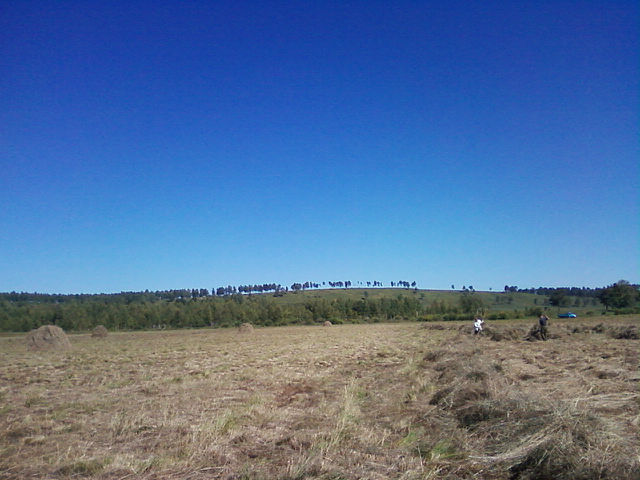 Российская Федерация  Иркутская областьЭхирит-Булагатский муниципальный районАДМИНИСТРАЦИЯМУНИЦИПАЛЬНОГО ОБРАЗОВАНИЯ «ЗАХАЛЬСКОЕ»ПОСТАНОВЛЕНИЕ «Об утверждении административного регламента» от 09.09.2013 г. № 60                                                                    п. Свердлово            В соответствии с Федеральным законом от 27.07.2010 № 210-ФЗ «Об организации предоставления государственных и муниципальных услуг», Положением о порядке разработки и утверждения  административных регламентов предоставления муниципальных услуг в муниципальном образовании ««Захальское», Уставом муниципального образования «Захальское», ПОСТАНОВЛЯЮ:Утвердить прилагаемый административный Регламент  предоставления муниципальной услуги «Приём заявлений, документов, а также постановка граждан на учёт в качестве нуждающихся в жилых помещениях».Опубликовать постановление в газете «Захальский вестник»Настоящее постановление вступает в законную силу с момента его официального опубликования.Глава МО «Захальское»                                                                        А.Н.Чернигов                                           АДМИНИСТРАТИВНЫЙ РЕГЛАМЕНТПРЕДОСТАВЛЕНИЯ МУНИЦИПАЛЬНОЙ УСЛУГИ "ПРИЕМ ЗАЯВЛЕНИЙ, ДОКУМЕНТОВ, А ТАКЖЕ ПОСТАНОВКА ГРАЖДАН НА УЧЕТ В КАЧЕСТВЕ НУЖДАЮЩИХСЯ В ЖИЛЫХ ПОМЕЩЕНИЯХ"1.Общие положения1.1. Настоящий административный регламент (далее - Регламент) муниципальной услуги "Прием заявлений, документов, а также постановка граждан на учет в качестве нуждающихся в жилых помещениях" (далее - муниципальная услуга) разработан в целях повышения качества предоставления и доступности муниципальной услуги, а также создания комфортных условий для ее получения.1.2. Право на получение муниципальной услуги имеют постоянно проживающие на территории муниципального образования граждане Российской Федерации (далее - заявитель), а также их законные представители, действующие в силу закона или на основании доверенности:- не являющиеся нанимателями жилых помещений по договорам социального найма или членами семьи нанимателя жилого помещения по договору социального найма либо собственниками жилых помещений или членами семьи собственника жилого помещения;- являющиеся нанимателями жилых помещений по договорам социального найма или членами семьи нанимателя жилого помещения по договору социального найма либо собственниками жилых помещений или членами семьи собственника жилого помещения и обеспеченные общей площадью жилого помещения на одного члена семьи менее учетной нормы;- проживающие в помещении, не отвечающем установленным для жилых помещений требованиям;- являющиеся нанимателями жилых помещений по договорам социального найма, членами семьи нанимателя жилого помещения по договору социального найма или собственниками жилых помещений, членами семьи собственника жилого помещения, проживающими в квартире, занятой несколькими семьями, если в составе семьи имеется больной, страдающий тяжелой формой хронического заболевания, при которой совместное проживание с ним в одной квартире невозможно, и не имеющими иного жилого помещения, занимаемого по договору социального найма или принадлежащего на праве собственности.Граждане признаются малоимущими, если стоимость имущества, находящегося в собственности членов семьи и подлежащего налогообложению, и размер денежных средств, которые члены семьи способны совместно накопить в течение трех лет, меньше рыночной стоимости приобретения жилого помещения, сложившейся в муниципальном образовании, по норме предоставления площади жилого помещения по договору социального найма.1.3. Предоставление муниципальной услуги осуществляет специалист администрации муниципального образования «Захальское».1.4. Место нахождения администрации муниципального образования «Захальское»: - почтовый адрес: 669517, Иркутская область, Эхирит-Булагатский район, п. Свердлово, ул. Советская, 19.- график (режим) приема заинтересованных лиц по вопросам предоставления муниципальной услуги специалистами администрации, утвержден Главой Администрации (далее - Глава Администрации): понедельник - пятница: с 8-30 до 17-30;перерыв на обед - с 13-00 до 14-00;суббота, воскресенье – выходные дни;телефон 8(39541)24421.- адрес электронной почты администрации муниципального образования «Захальское»: admzah2009@ya.ru2. Требования к порядку исполнения муниципальной услуги2.1. Наименование муниципальной услуги: «Прием заявлений, документов, а также постановка граждан на учет в качестве нуждающихся в жилых помещениях».2.2. Органом, предоставляющим муниципальную услугу, является муниципальное казенное учреждение «Администрация муниципального образования «Захальское» (далее – администрация).2.3. Результатом предоставления муниципальной услуги является:- постановка граждан на учет в качестве нуждающихся в жилых помещениях, предоставляемых по договорам социального найма - принятие решения об отказе в принятии гражданина на учет в качестве нуждающегося в жилом помещении, предоставляемому по договору социального найма.2.4. Решение о предоставлении или отказе в предоставлении муниципальной услуги принимается в срок, не превышающий 30 календарных дней со дня поступления заявления.2.5. Предоставление муниципальной услуги регулируется нормативными правовыми актами:- Конституция Российской Федерации;- Жилищный кодекс Российской Федерации;- Федеральный закон от 06.10.2003 N 131-ФЗ "Об общих принципах организации местного самоуправления в Российской Федерации";- Федеральный закон от 27.07.2010 N 210-ФЗ "Об организации предоставления государственных и муниципальных услуг";- Федеральный закон от 02.05.2006 N 59-ФЗ "О порядке рассмотрения обращений граждан Российской Федерации";- Федеральный закон от 27.07.2006 N 152-ФЗ "О персональных данных";- Федеральный закон от 27.07.2006 N 149-ФЗ "Об информации, информационных технологиях и о защите информации";- Федеральный закон от 12.01.1995 N 5-ФЗ "О ветеранах";- Федеральный закон от 24.11.1995 N 181-ФЗ "О социальной защите инвалидов в Российской Федерации";- Федеральный закон от 27.05.1998 N 76-ФЗ "О статусе военнослужащих";- Федеральный закон от 21.12.1996 N 159-ФЗ "О дополнительных гарантиях по социальной поддержке детей-сирот и детей, оставшихся без попечения";- постановление Правительства Российской Федерации от 21.03.2006 N 153 "О некоторых вопросах реализации подпрограммы "Выполнение государственных обязательств по обеспечению жильем категорий граждан, установленных федеральным законодательством" федеральной целевой программы "Жилище" на 2011 - 2015 годы";- постановление Правительства Российской Федерации от 28.01.2006 N 47 "Об утверждении Положения о признании помещения жилым помещением, жилого помещения непригодным для проживания и многоквартирного дома аварийным и подлежащим сносу или реконструкции";- постановление Правительства Российской Федерации от 16.06.2006 N 378 "Об утверждении перечня тяжелых форм хронических заболеваний, при которых невозможно совместное проживание граждан в одной квартире";- Закон Иркутской области от 17.12.2008 N 125-оз "О порядке признания граждан малоимущими, порядке определения размера дохода, приходящегося на каждого члена семьи, и стоимости имущества, находящегося в собственности членов семьи и подлежащего налогообложению, в целях предоставления гражданам по договорам социального найма жилых помещений муниципального жилищного фонда в Иркутской области";- Закон Иркутской области от 17.12.2008 N 127-оз "О порядке ведения органами местного самоуправления муниципальных образований Иркутской области учета граждан в качестве нуждающихся в жилых помещениях, предоставляемых по договорам социального найма, и отдельных вопросах определения общей площади жилого помещения, предоставляемого гражданину по договору социального найма";- Устав муниципального образования;- иные нормативные правовые акты Российской Федерации, Иркутской области, муниципальные правовые акты.2.6. Перечень документов, необходимых в соответствии с законодательными или иными нормативными правовыми актами для предоставления муниципальной услуги:2.6.1. Для принятия малоимущих граждан на учет в качестве нуждающихся в жилых помещениях:1) документы, удостоверяющие личность гражданина-заявителя и членов его семьи;2) документы, подтверждающие принадлежность гражданина-заявителя и членов его семьи к гражданству Российской Федерации и (или) государства, с которым Российской Федерацией заключен международный договор, в соответствии с которым предусмотрено предоставление жилых помещений по договорам социального найма;3) документы, подтверждающие правовые основания отнесения лиц, проживающих совместно с гражданином-заявителем по месту постоянного жительства, к членам его семьи (свидетельства о рождении, о заключении брака, соответствующие решения суда и т.д.);4) справка с места жительства о составе семьи;5) документы, подтверждающие право на предоставление жилых помещений по договорам социального найма вне очереди;6) документы, подтверждающие правовые основания владения и пользования гражданином-заявителем и членами его семьи жилым помещением (жилыми помещениями);7) документы, выданные органами, осуществляющими государственную регистрацию прав на недвижимое имущество и сделок с ним, и органами, осуществляющими техническую инвентаризацию, подтверждающие наличие (отсутствие) жилых помещений в собственности гражданина-заявителя и членов его семьи;8) документы, выданные органами, осуществляющими регистрацию транспортных средств, подтверждающие наличие (отсутствие) транспортного средства в собственности гражданина-заявителя или членов его семьи;9) документы, в установленном порядке подтверждающие доходы гражданина-заявителя и членов его семьи, учитываемые при признании граждан малоимущими в соответствии с законодательством Иркутской области (налоговые декларации, справки о доходах физического лица и иные документы);10) документы, содержащие в соответствии с законодательством сведения о рыночной стоимости принадлежащего на праве собственности гражданину-заявителю и членам его семьи имущества, подлежащего налогообложению (в случае отсутствия заявления гражданина о проведении оценки данного имущества органом местного самоуправления - по рыночной стоимости данного имущества, сложившейся в соответствующем муниципальном образовании).2.6.2. Для принятия на учет детей-сирот и детей, оставшихся без попечения родителей, лиц из числа детей-сирот и детей, оставшихся без попечения родителей, в возрасте от 18 до 23 лет:1) свидетельство о рождении лица или его паспорт (при наличии);2) документ органа опеки и попечительства, подтверждающий принадлежность лица к категории детей-сирот, детей, оставшихся без попечения родителей, лиц из числа детей-сирот, детей, оставшихся без попечения родителей, в возрасте от 18 до 23 лет;3) в случае обращения с заявлением о постановке на учет лица его представителя - документ, удостоверяющий личность представителя, и документ, подтверждающий соответствующие полномочия представителя;4) справка органа опеки и попечительства об отсутствии у лица закрепленного жилого помещения;5) документы, выданные органами, осуществляющими государственную регистрацию прав на недвижимое имущество и сделок с ним, и органами, осуществляющими техническую инвентаризацию, подтверждающие отсутствие жилых помещений в собственности лица;6) документ с места жительства лица. Для лиц, не имеющих места жительства, помещенных под надзор в организации для детей-сирот и детей, оставшихся без попечения родителей, - справка, выданная органами опеки и попечительства, с указанием места их выявления и первичного учета в качестве детей, оставшихся без попечения родителей.2.6.3. Для принятия на учет граждан, относящихся к иной категории имеющих право на предоставление жилых помещений по договорам социального найма, определенной федеральным законом, указом Президента Российской Федерации или законом Иркутской области, заявители либо законные представители недееспособных граждан подают документы, подтверждающие принадлежность гражданина-заявителя к указанной категории граждан, а также документы, установленные подпунктами 1 - 7 пункта 2.6.1 настоящего Регламента, если иное не установлено федеральным законом, указом Президента Российской Федерации или законом Иркутской области.2.6.4. Если гражданин имеет право состоять на учете по нескольким основаниям (как малоимущий гражданин и как относящийся к определенной федеральным законом, указом Президента Российской Федерации или законом области категории), к заявлению о принятии на учет гражданин по своему выбору прилагает документы, подтверждающие одно из этих оснований или все основания.2.6.5. Оригиналы документов, указанных в подпунктах 1 - 3, 6 пункта 2.6.1 и подпунктах 1 - 3 пункта 2.6.2 настоящего Регламента, принимаются в органах, осуществляющих ведение учета, для ознакомления и возвращаются представившему их лицу. В органах, осуществляющих ведение учета, в этом случае сохраняются копии документов, заверенные уполномоченными лицами этих органов.2.6.6. Заявитель вправе представить указанные в пунктах 2.6.1 и 2.6.2 документы и информацию в орган, предоставляющий муниципальную услугу, по собственной инициативе, за исключением следующих документов:1) документы, удостоверяющие личность гражданина Российской Федерации, в том числе военнослужащих, а также документы, удостоверяющие личность иностранного гражданина, лица без гражданства, включая вид на жительство и удостоверение беженца;2) документы воинского учета;3) свидетельства о государственной регистрации актов гражданского состояния;4) документы, подтверждающие регистрацию по месту жительства или по месту пребывания;5) документы о трудовой деятельности, трудовом стаже и заработке гражданина, а также документы, оформленные по результатам расследования несчастного случая на производстве либо профессионального заболевания;6) справки, заключения и иные документы, выдаваемые организациями, входящими в государственную, муниципальную или частную систему здравоохранения;7) документы Архивного фонда Российской Федерации и другие архивные документы в соответствии с законодательством об архивном деле в Российской Федерации, переданные на постоянное хранение в государственные или муниципальные архивы;8) решения, приговоры, определения и постановления судов общей юрисдикции и арбитражных судов;9) решения, заключения и разрешения, выдаваемые органами опеки и попечительства в соответствии с законодательством Российской Федерации об опеке и попечительстве;10) правоустанавливающие документы на объекты недвижимости, права на которые не зарегистрированы в Едином государственном реестре прав на недвижимое имущество и сделок с ним;11) документы, выдаваемые федеральными государственными учреждениями медико-социальной экспертизы;12) удостоверения и документы, подтверждающие право гражданина на получение социальной поддержки;13) документы о государственных и ведомственных наградах, государственных премиях и знаках отличия.2.6.7. Специалист администрации, осуществляющий предоставление муниципальной услуги, не вправе требовать от заявителя:- представления документов и информации или осуществления действий, представление или осуществление которых не предусмотрено нормативными правовыми актами, регулирующими отношения, возникающие в связи с предоставлением государственной услуги;- представления документов и информации, которые в соответствии с нормативными правовыми актами Российской Федерации, нормативными правовыми актами субъектов Российской Федерации и муниципальными правовыми актами находятся в распоряжении государственных органов, предоставляющих государственную услугу, иных государственных органов, органов местного самоуправления и (или) подведомственных государственных органов и органов местного самоуправления организаций, участвующих в предоставлении государственных или муниципальных услуг, за исключением документов в части 6 статьи 7 Федерального закона от 27.07.2010 N 210-ФЗ "Об организации предоставления государственных и муниципальных услуг", указанных в пункте 2.6.6 настоящего Регламента.2.6.8. Данные, подтверждающие наличие (отсутствие) жилых помещений в собственности гражданина-заявителя и членов его семьи, запрашиваются в Росреестре и Ростехинвентаризации.Данные о представлении сведений об инвентаризационной стоимости жилого помещения, принадлежащего заявителю и членам его семьи на праве собственности, запрашиваются в ФНС России.Данные из налоговой декларации запрашиваются в ФНС России.2.7. Заявитель представляет документы в форме документа на бумажном носителе или в форме электронного документа.2.8. Основанием для отказа в приеме документов, необходимых для предоставления муниципальной услуги, является представление заявителем неполного пакета собранных документов или их несоответствие п. 2.6 настоящего Регламента.2.9. Исчерпывающий перечень оснований для отказа в предоставлении муниципальной услуги:- не представлены (представлены не в полном объеме) документы, предусмотренные пунктом 2.6 настоящего Регламента;- представлены документы, которые не подтверждают права соответствующих заявителей на получение муниципальной услуги;- не истек пятилетний срок для граждан, которые с намерением приобретения права состоять на учете в качестве нуждающихся в жилых помещениях совершили действия, в результате которых такие граждане могут быть признаны нуждающимися в жилых помещениях.2.10. Муниципальная услуга предоставляется бесплатно.2.11. Время ожидания личного приема в очереди при подаче запроса и при получении результата составляет не более 15 минут. При этом, исполнители муниципальной услуги обеспечивают прием всех лиц, обратившихся не позднее, чем за 15 минут до окончания времени приема.Максимальный срок ожидания в очереди при получении результата предоставления муниципальной услуги составляет 15 минут.2.12. Регистрация письменных обращений поданных заявителем лично, а также поступивших почтовой и электронной связью осуществляется в день приема данных обращений.2.13. Требования к местам предоставления муниципальной услугиМуниципальная услуга предоставляется в здании администрации. Центральный вход здания оборудован вывеской, содержащей информацию о наименовании.На территории, прилегающей к зданию, предусмотрены места для парковки автотранспортных средств. Доступ для граждан к парковочным местам является бесплатным.Муниципальная услуга предоставляется специалистами администрации в кабинетах, расположенных в здании.Данные кабинеты соответствуют санитарно-эпидемиологическим правилам и нормативам и оборудованы противопожарной системой и средствами пожаротушения.Рабочее место специалистов администрации оборудовано телефоном, персональным компьютером с возможностью доступа к необходимым информационным базам данных, печатающим устройством. При организации рабочих мест предусмотрена возможность свободного входа и выхода из помещения.Места для информирования, получения информации оборудуются информационными стендами, стульями и столами для возможности оформления документов.Информационные стенды размещаются с учетом высоты стен помещения в удобном для ознакомления месте и обеспечивают свободное прочтение информации.Тексты материалов, размещаемых на информационных стендах, печатаются удобным для чтения шрифтом, важные места выделяются другим шрифтом.Места для ожидания и приема заявителей должны соответствовать комфортным условиям для заявителей и оптимальным условиям работы специалиста.2.14. Показатели доступности и качества муниципальной услуги.Критериями доступности и качества оказания муниципальной услуги являются:- удовлетворенность заявителей качеством муниципальной услуги;- полнота, актуальность и достоверность информации о порядке предоставления муниципальной услуги, в том числе в электронной форме;- наглядность форм размещаемой информации о порядке предоставления муниципальной услуги;- соблюдение сроков предоставления муниципальной услуги и сроков выполнения административных процедур при предоставлении муниципальной услуги;- отсутствие обоснованных жалоб со стороны заявителей по результатам предоставления муниципальной услуги;- предоставление возможности подачи заявления о предоставлении муниципальной услуги и документов (содержащихся в них сведений), необходимых для предоставления муниципальной услуги, в форме электронного документа;- предоставление возможности получения информации о ходе предоставления муниципальной услуги, в том числе с использованием информационно-коммуникационных технологий.2.15. Порядок получения информации по вопросам предоставления муниципальной услуги:2.15.1. Информация о порядке предоставления муниципальной услуги предоставляется:- на информационном стенде;- непосредственно специалистами при личном обращении;- с использованием средств почтовой, телефонной связи и электронной почты; - посредством размещения в информационно-телекоммуникационной сети «Интернет».На стендах, расположенных в помещениях, занимаемых уполномоченным органом, размещается следующая информация:а) о порядке и ходе предоставления муниципальной услуги;в) о перечне документов, необходимых для предоставления муниципальной услуги;г) о времени приема документов;д) о сроке предоставления муниципальной услуги;е) об основаниях отказа в предоставлении муниципальной услуги;ж) извлечения из законодательных и иных нормативных правовых актов, содержащих нормы, регулирующие предоставление муниципальной услуги;з) текст настоящего регламента с приложениями.2.16. При ответах на телефонные звонки и устные обращения специалисты администрации подробно и в вежливой (корректной) форме информируют обратившихся граждан по интересующим их вопросам. Ответ на телефонный звонок должен начинаться с информации о наименовании органа, в который позвонил гражданин, фамилии, имени, отчестве и должности специалиста администрации, принявшего телефонный звонок.2.17. При невозможности специалиста администрации, принявшего звонок, самостоятельно ответить на поставленные вопросы, телефонный звонок переадресовывается (переводится) на другого специалиста или обратившемуся гражданину сообщается номер телефона, по которому можно получить необходимую информацию.2.8. При обращении гражданина посредством электронной почты ответ направляется гражданину в форме электронного документа по адресу электронной почты, указанному в обращении, или в письменной форме по почтовому адресу, указанному в обращении (если ответ в соответствии с обращением гражданина должен быть направлен ему в письменной форме по почте). Информирование по электронной почте осуществляется при наличии в обращении адреса, фамилии и инициалов заявителя.3. Административные процедуры3.1. Предоставление муниципальной услуги включает в себя следующие административные процедуры:- прием заявления о принятии граждан на учет в качестве нуждающихся в жилых помещениях муниципального жилищного фонда, предоставляемых по договорам социального найма, и соответствующих документов (в соответствии с п. 2.6 настоящего Регламента);- проверка правильности заполнения заявления и установление достоверности прилагаемых документов (в соответствии с п. 2.6 настоящего Регламента);- регистрация документов в журнале учета заявлений;- формирование личного дела заявителя и передача сформированного личного дела на заседание комиссии по жилищным вопросам муниципального образования «Захальское» для рассмотрения и принятия решения о постановке на учет;- установление комиссией по жилищным вопросам оснований для оказания/отказа в оказании муниципальной услуги, принятие решения и оформление протокола заседания комиссии;- подготовка проекта постановления администрации муниципального образования «Захальское» о решении в принятии (отказе в принятии) гражданина на учет на основании выписки из протокола заседания комиссии по жилищным вопросам и его утверждение главой муниципального образования «Захальское»;- направление уведомления заявителю о принятом решении;- включение в реестр учета граждан, признанных нуждающимися в жилых помещениях, предоставляемых по договорам социального найма.3.2. Основанием для начала предоставления муниципальной услуги является личное обращение граждан (их представителей) с заявлением и пакетом документов, необходимых для принятия граждан на учет.3.3. Специалист администрации, ответственный за прием документов:- устанавливает личность заявителя посредством проверки документа, удостоверяющего личность;- проверяет полномочия заявителя, в том числе полномочия представителя действовать от его имени;- проверяет наличие всех необходимых документов исходя из соответствующего перечня документов, представляемых для принятия граждан на учет в качестве нуждающихся в жилых помещениях муниципального жилищного фонда (на основании п. 2.6 настоящего Регламента);- проверяет соответствие представленных документов установленным требованиям;- сверяет представленные экземпляры оригиналов и копий документов (в том числе нотариально удостоверенные) друг с другом и заверяет их после проверки соответствия копий оригиналу, после чего оригинал возвращается заявителю;- регистрирует заявление в журнале регистрации заявлений граждан о принятии на учет в качестве нуждающихся в жилых помещениях, предоставляемых по договорам социального найма, вносит в журнал регистрации заявлений запись о заявителе:а) порядковый номер записи;б) дата приема;в) фамилия, имя и отчество заявителя;г) адрес занимаемого жилого помещения;- выдает расписку в получении заявления и прилагаемых документов с указанием их перечня, даты их получения;- в течение 5 рабочих дней формирует личное дело гражданина о признании малоимущим для передачи его на рассмотрение комиссией по жилищным вопросам при администрации;- личное дело о постановке на учет рассматривается на заседании комиссии по жилищным вопросам. Комиссия осуществляет проверку личного дела заявителя. Члены комиссии принимают рекомендательное решение о постановке на учет либо об отказе в постановке на учет гражданина в качестве нуждающегося в жилом помещении, предоставляемом по договорам социального найма;- члены комиссии вправе ознакомиться с личным делом гражданина о постановке на учет в качестве нуждающегося в улучшении жилищных условий;- готовит проект постановления администрации о постановке на учет в качестве нуждающегося в улучшении жилищных условий.3.4. Специалист администрации:- не позднее чем через три рабочих дня после получения копии постановления администрации о принятии гражданина на учет в качестве нуждающегося в жилых помещениях муниципального жилищного фонда, предоставляемых по договорам социального найма, либо об отказе направляет гражданину в письменном виде по адресу, указанному гражданином для направления сообщений, или выдает на руки уведомление о решении по принятию на учет либо об отказе в принятии на учет в качестве нуждающегося в получении жилых помещений, предоставляемых по договорам социального найма в муниципальном образовании «Захальское». Уведомление об отказе в принятии на учет содержит основания отказа;- делает запись в журнале регистрации заявлений граждан о принятии на учет в качестве нуждающихся в жилых помещениях, предоставляемых по договорам социального найма, отражая в журнале следующие данные:а) решение о принятии на учет (отказе в принятии) нуждающихся граждан;б) номер и дату постановления администрации о принятии гражданина на учет в качестве нуждающегося в жилых помещениях муниципального жилищного фонда, предоставляемых по договорам социального найма, либо о его отказе;- сведения о гражданах, принятых на учет, вносит в книгу учета граждан, нуждающихся в жилых помещениях;- заводит на каждого гражданина, принятого на учет, учетное дело, в котором содержатся все представленные гражданином документы;- на каждого гражданина, принятого на учет в качестве нуждающегося в жилом помещении, заводится учетное дело, в котором содержатся все представленные им необходимые документы;- каждому учетному делу присваивает номер, соответствующий номеру записи в книге учета;- вносит информацию в электронный реестр учета граждан, признанных нуждающимися в жилых помещениях, предоставляемых по договорам социального найма;- обеспечивает надлежащее хранение книги учета и учетных дел граждан, состоящих на учете. Книга учета и учетные дела граждан, состоящих на учете, хранятся до минования надобности, но не менее чем десять лет после предоставления гражданам жилых помещений;- обеспечивает доступ граждан, состоящих на учете, к информации, содержащейся в книге учета.4. Контроль за предоставлением муниципальной услуги4.1. Порядок осуществления текущего контроля за соблюдением и исполнением ответственными специалистами администрации положений регламента и иных нормативных правовых актов Российской Федерации и Иркутской области, устанавливающих требования к предоставлению муниципальной услуги, а также принятию решений ответственными лицами:Текущий контроль исполнения регламента осуществляется: главой администрации.Текущий контроль за соблюдением и исполнением ответственными специалистами администрации положений регламента и иных нормативных правовых актов Российской Федерации и Иркутской области, устанавливающих требования к предоставлению муниципальной услуги, а также принятием решений ответственными лицами проводится путем:оперативного выяснения хода выполнения административных процедур, напоминаний о своевременном выполнении административных действий, истребования от ответственных исполнителей объяснений причин задержки осуществления административных действий.Периодичность осуществления текущего контроля: устанавливается главой администрации.4.2. Порядок и периодичность осуществления плановых и внеплановых проверок полноты и качества предоставления муниципальных услуг.Контроль за полнотой и качеством предоставления муниципальной услуги включает в себя проведение проверок, выявление и устранение нарушений прав заявителей, рассмотрение жалоб, принятие решений и подготовку ответов на заявления заявителей, содержащие жалобы на действия (бездействие) специалистов администрации, и принятие по ним решений и подготовку на них ответов.Формами контроля за полнотой и качеством предоставления муниципальной услуги являются:- рассмотрение отчетов и справок о предоставлении муниципальной услуги;- рассмотрение жалоб на действия (бездействие) и решения специалистов (должностных лиц), осуществляемые (принятые) в ходе предоставления муниципальной услуги;- проведение плановых и внеплановых проверок полноты и качества предоставления муниципальной услуги.Для проведения проверок полноты и качества предоставления муниципальной услуги может создаваться комиссия.Проверки могут быть плановыми и внеплановыми. При проверке могут рассматриваться все вопросы, связанные с предоставлением муниципальной услуги (комплексные проверки), или отдельные вопросы (тематические проверки). Проверка также может проводиться по конкретному обращению заявителя. Проверки полноты и качества предоставления муниципальной услуги осуществляются на основании распоряжения главы администрации.Плановые проверки проводятся не реже одного раза в год, внеплановые проверки проводятся в случае поступления жалоб на действия (бездействие) и решения должностных лиц специалистов (должностных лиц), осуществляемые (принятые) в ходе предоставления муниципальной услуги.Результаты проверки оформляются в виде справок, актов.По результатам проверок в случае выявления нарушений прав заявителей осуществляется привлечение виновных лиц к ответственности в соответствии с законодательством Российской Федерации.По результатам рассмотрения отчетов и справок о предоставлении муниципальной услуги, а также жалоб на действия (бездействие) специалистов (должностных лиц) при предоставлении муниципальной услуги, при выявлении нарушений виновные лица привлекаются к ответственности в соответствии с законодательством Российской Федерации.4.3. Ответственность специалистов, в том числе должностных лиц, администрации за решения и действия (бездействие), принимаемые (осуществляемые) ими в ходе предоставления муниципальной услуги, а также за неисполнение и (или) ненадлежащее исполнение регламента:Специалисты администрации, ответственные за предоставление муниципальной услуги, несут дисциплинарную, административную и иную ответственность, установленную законодательством Российской Федерации за соблюдение сроков и порядка исполнения каждой административной процедуры, указанной в настоящем регламенте.Персональная ответственность специалистов администрации закрепляется в их должностных инструкциях в соответствии с требованиями законодательства Российской Федерации.Специалист, ответственный за прием заявлений заявителей, в соответствии со своей должностной инструкцией несет персональную ответственность за надлежащие прием и регистрацию запросов, своевременную их передачу главе администрации (ответственным исполнителям).Специалист, ответственный за предоставление муниципальной услуги, в соответствии со своими должностными инструкциями несет персональную ответственность за соблюдение сроков и порядка рассмотрения запросов, правильность оформления и качество подготовки документов.4.4. Требования к порядку и формам контроля за предоставлением муниципальной услуги со стороны физических лиц:1) контроль за рассмотрением своих заявлений могут осуществлять граждане на основании полученной информации;2) граждане, их объединения и организации вправе получать информацию о порядке предоставления муниципальной услуги, а также направлять замечания и предложения по улучшению качества предоставления муниципальной услуги;3) граждане, их объединения и организации вправе направить обращение с просьбой о проведении проверки соблюдения и исполнения положений регламента, нормативных правовых актов, устанавливающих требования к предоставлению муниципальной услуги, полноты и качества предоставления муниципальной услуги в случае нарушения прав и законных интересов заявителей (представителей заявителя) при предоставлении муниципальной услуги.В течение 30 календарных дней со дня регистрации обращений от граждан, их объединений или организаций обратившимся лицам направляется ответ на обращение, поступившее в форме электронного документа, в форме электронного документа по адресу электронной почты, указанному в обращении, или в письменной форме по почтовому адресу, указанному в обращении.5. Порядок обжалования действия (бездействия) и решений, осуществляемых (принятых) в ходе исполнения муниципальной услуги5.1. Заявитель имеет право на досудебное (внесудебное) обжалование действий (бездействия) специалистов администрации, участвующих в предоставлении муниципальной услуги, а также принимаемых ими решений в ходе предоставления муниципальной услуги в досудебном (внесудебном) порядке.5.2. Обжалование решений и действий (бездействия) специалистов администрации осуществляется в соответствии с действующем законодательством Российской Федерации.5.3. Предмет досудебного (внесудебного) обжалования - решения, действия (бездействия) специалистов администрации, которыми, по мнению заявителя, нарушаются его права и законные интересы (рекомендуется конкретизировать соответствующие действия (бездействие), решения специалистов (например, отказ в приеме запроса заявителя, нарушение сроков административных действий и процедур и т.д.)).Случаи, в которых ответ на жалобу не дается:1) если в жалобе не указана фамилия гражданина, наименование организации, направившего(ей) обращение, почтовый либо электронный адрес, по которому должен быть направлен ответ;2) при получении жалобы в письменной либо в электронной форме, в котором содержатся нецензурные либо оскорбительные выражения, угрозы жизни, здоровью и имуществу должностного лица, а также членов его семьи (гражданину, направившему обращение, сообщается о недопустимости злоупотребления правом);3) если текст жалобы не поддается прочтению (о чем в течение семи календарных дней со дня регистрации обращения сообщается гражданину, направившему обращение, если его фамилия и почтовый либо электронный адрес поддаются прочтению);4) если в жалобе заявителя содержится вопрос, на который ему многократно давались письменные ответы по существу в связи с ранее направляемыми обращениями, и при этом в обращении не приводятся новые доводы или обстоятельства;5) если ответ по существу поставленного в жалобе вопроса не может быть дан без разглашения сведений, составляющих государственную или иную охраняемую федеральным законом тайну (заявителю, направившему жалобу, сообщается о невозможности дать ответ по существу поставленного в нем вопроса в связи с недопустимостью разглашения указанных сведений).5.4. Основанием для начала процедуры досудебного (внесудебного) обжалования является обращение граждан, организаций, поступление жалобы в администрацию.В жалобе указываются:либо наименование органа местного самоуправления, в который направляется обращение, либо фамилия, имя, отчество соответствующего должностного лица, либо должность соответствующего лица, а также фамилия, имя, отчество (последнее - при наличии заявителя), почтовый адрес, по которому должны быть направлены ответ, уведомление о переадресации обращения, суть жалобы (нарушение прав и законных интересов, в действиях или бездействии специалистов администрации, участвующих в предоставлении муниципальной услуги, нарушение положений настоящего регламента, некорректное поведение или нарушение служебной этики), личная подпись заявителя и дата.В случае необходимости в подтверждение своих доводов заявитель прилагает к жалобе документы и материалы либо их копии.Заявитель имеет право на получение информации и документов, необходимых для обоснования и рассмотрения жалобы.5.5. Орган местного самоуправления, органы государственной власти, которым может быть направлена жалоба заявителя в досудебном (внесудебном) порядке, и должностные лица, уполномоченные на рассмотрение жалоб: глава администрации, Дума муниципального образования, Губернатор Иркутской области, Правительство Иркутской области.Заявитель может сообщить о нарушении своих прав и законных интересов, противоправных решениях, действиях или бездействии специалистов администрации, участвующих в предоставлении муниципальной услуги, нарушении положений настоящего регламента, некорректном поведении или нарушении служебной этики по номерам телефонов, содержащимся в пункте 1.4 настоящего регламента, а также на официальный сайт либо по электронной почте администрации.5.6. Жалоба, поступившая в орган, предоставляющий муниципальную услугу, подлежит рассмотрению в течение пятнадцати рабочих дней со дня ее регистрации, а в случае обжалования отказа органа, предоставляющего муниципальную услугу, должностного лица органа, предоставляющего муниципальную услугу, в приеме документов у заявителя либо в исправлении допущенных опечаток и ошибок или в случае обжалования нарушения установленного срока таких исправлений - в течение пяти рабочих дней со дня ее регистрации. 5.7. Результат досудебного (внесудебного) обжалования применительно к каждой процедуре либо инстанции обжалования:По результатам рассмотрения жалобы принимается одно из следующих решений:- об удовлетворении жалобы, в том числе в форме отмены принятого решения, исправления допущенных органом, предоставляющим государственную услугу, либо органом, предоставляющим муниципальную услугу, опечаток и ошибок в выданных в результате предоставления муниципальной услуги документах, возврата заявителю денежных средств, взимание которых не предусмотрено нормативными правовыми актами Российской Федерации, нормативными правовыми актами субъектов Российской Федерации, муниципальными правовыми актами, а также в иных формах;- об отказе в удовлетворении жалобы заявителя.Жалоба считается разрешенной, если рассмотрены все поставленные в ней вопросы, приняты необходимые меры и дан мотивированный ответ (в пределах компетенции) по существу поставленных вопросов.5.8. Заявитель имеет право обжаловать действия (бездействие) и решения специалистов администрации, осуществляемые и принимаемые при предоставлении муниципальной услуги, в суд в порядке, предусмотренном законодательством Российской Федерации.Обращение заявителя в порядке досудебного (внесудебного) обжалования не является препятствием или условием для его обращения в суд по тем же вопросам и основаниям.Приложение N 1к административному регламентуГлаве муниципального образования "Захальское"Чернигову А.Н.от _______________________________________,адрес ____________________________________________________________________________,Телефон_________________________________,СНИЛС__________________________________ЗАЯВЛЕНИЕЯ, ___________________________________________________________________,                                      (Ф.И.О. заявителя, год рождения)отношусь к категории _____________________________________________________,(малоимущий, сирота, участник ВОВ, военнослужащий, вынужденный переселенец, страдающий ТФХЗ, и др.)прошу принять меня на учет в качестве нуждающихся в жилых помещениях.Я и моя семья проживаем по адресу: ____________________________________на основании _____________________________________________________________,(договор социального найма, приватизация, свидетельство о праве собственности, договор найма жилого помещения, др.)имеем другое жилое помещение по договору социального найма _____________________________________________________________________________.(адрес)Я, ______________________________________________________________, подтверждаю, что я в течение последних пяти лет не совершал действия, ухудшающие мои жилищные условия.Я и члены моей семьи даем согласие на проверку указанных в заявлении сведений, на запрос необходимых для рассмотрения заявления документов.Я и члены моей семьи имеем на праве собственности следующее налогооблагаемое имущество.Доходы гражданина-заявителя и членов его семьи, учитываемые при признании граждан малоимущими, в соответствии с законодательством Иркутской области (налоговые декларации, справки о доходах физического лица и иные документы) за 12 календарных месяцев.Я предупрежден, что в случае принятия на учет буду обязан при изменении указанных в заявлении сведений в месячный срок информировать о них в письменной форме.Я предупрежден, что в случае выявления сведений, не соответствующих указанным в заявлении, послуживших основанием для принятия на учет, буду снят с учета в установленном законом порядке.Извещение о постановке на учет нуждающихся в улучшении жилищных условий либо об отказе в постановке на учет прошу выдать мне на руки/направить по почте по адресу: ________________________________________________________________________________________ / ___________ / "____" _________ ___ год(подпись) (Ф.И.О.) (дата)Российская Федерация  Иркутская областьЭхирит-Булагатский муниципальный районАДМИНИСТРАЦИЯМУНИЦИПАЛЬНОГО ОБРАЗОВАНИЯ «ЗАХАЛЬСКОЕ»ПОСТАНОВЛЕНИЕот 09.09.2013 г. № 61                                                                    п. Свердлово«Об утверждении административного регламента»            В соответствии с Федеральным законом от 27.07.2010 № 210-ФЗ «Об организации предоставления государственных и муниципальных услуг», Положением о порядке разработки и утверждения  административных регламентов предоставления муниципальных услуг в муниципальном образовании ««Захальское», Уставом муниципального образования «Захальское», ПОСТАНОВЛЯЮ:Утвердить прилагаемый административный Регламент  предоставления муниципальной услуги «Выдача разрешений на строительство в пределах полномочий, установленных Градостроительным кодексом РФ».Опубликовать постановление в газете «Захальский вестник»Настоящее постановление вступает в законную силу с момента его официального опубликования.Административный регламент утверждённый постановлением №19  от 25.02.2013 г.  считать утратившим силу.Глава МО «Захальское»                                                                        А.Н.Чернигов                                           Административный регламент предоставления муниципальной услуги«Выдача разрешений на строительство в пределах полномочий, установленных Градостроительным кодексом РФ»I. Общие положения1.1. Административный регламент по предоставлению муниципальной услуги «Выдача разрешений на строительство в пределах полномочий, установленных Градостроительным кодексом РФ» (далее – Регламент) разработан в целях повышения качества предоставления и доступности муниципальной услуги, создания комфортных условий для получателей муниципальной услуги по разработке градостроительного плана земельного участка. 1.1.1. Административный регламент определяет сроки и последовательность действий, административные процедуры предоставления муниципальной услуги по выдаче разрешения на строительство, формы контроля исполнения административного регламента, порядок обжалования решений и действий (бездействий) органа, предоставляющего муниципальную услугу, а также должностных лиц.1.2. Муниципальная услуга предоставляется специалистом администрации муниципального образования «Захальское».1.3. Получателями муниципальной услуги являются:- физические или юридические лица (за исключением государственных органов и их территориальных органов, органов государственных внебюджетных фондов и их территориальных органов, органов местного самоуправления) либо их уполномоченные представители, обратившиеся в орган, предоставляющий муниципальные услуги, выраженным в устной, письменной или электронной форме.1.4. Место нахождения администрации муниципального образования «Захальское»: - почтовый адрес: 669517, Иркутская область, Эхирит-Булагатский район, п. Свердлово, ул. Советская, 19.- график (режим) приема заинтересованных лиц по вопросам предоставления муниципальной услуги специалистами администрации, утвержден Главой Администрации (далее - Глава Администрации): понедельник - пятница: с 08-30 до 17-30;перерыв на обед - с 13-00 до 14-00;суббота, воскресенье – выходные дни;телефон 8(39541)24421.- адрес электронной почты администрации муниципального образования «Захальское»: admzah2009@ea.ru2. Требования к порядку исполнения муниципальной услуги2.1. Наименование муниципальной услуги: «Выдача разрешений на строительство в пределах полномочий, установленных Градостроительным кодексом РФ».2.2. Органом, предоставляющим муниципальную услугу, является муниципальное казенное учреждение «Администрация муниципального образования «Захальское» (далее – администрация).2.3. Результатом предоставления муниципальной услуги является:- выдача заявителю документа, дающего застройщику право осуществлять строительство;- отказ заявителю в предоставлении услуги.2.4. Срок предоставления муниципальной услуги составляет 30 дней со дня регистрации заявления приемной администрации с приложением всех документов, необходимых для предоставления муниципальной услуги.2.5. Правовые основания для предоставления муниципальной услуги: - Конституцией Российской Федерации;- Градостроительным кодексом Российской Федерации от29.12.2004 № 190-ФЗ- Федеральным законом от 6 октября 2003 года № 131-ФЗ "Об общих принципах организации местного самоуправления в Российской Федерации";- Федеральным законом от 29.12.2004г. № 191-ФЗ "О введении в действие Градостроительного кодекса Российской Федерации"- Федеральным законом от 02.05.2006г. № 59-ФЗ "О порядке рассмотрения обращений граждан Российской Федерации"- Приказом Министерства регионального развития РФ от 19 октября . № 120 "Об утверждении Инструкции о порядке заполнения формы разрешения на строительство" - Постановлением Правительства Российской Федерации от 24.11.2005 года № 698 «О форме разрешения на строительство и форме разрешения на ввод объекта в эксплуатацию» - Приказом Министерства регионального развития Российской Федерации от 19.10.2006 года № 120 «Об утверждении Инструкции о порядке заполнения формы разрешения на строительство» - Уставом администрации муниципального образования «Захальское»;- Земельный кодекс Российской Федерации от 25 октября .;- Настоящим регламентом;- Закон Российской Федерации "Об обжаловании в суд действий и решений, нарушающих права и свободы граждан";2.6. Перечень документов для предоставления муниципальной услуги:1) правоустанавливающие документы на земельный участок;2) градостроительный план земельного участка или в случае выдачи разрешения на строительство линейного объекта реквизиты проекта планировки территории и проекта межевания территории;3) материалы, содержащиеся в проектной документации:а) пояснительная записка;б) схема планировочной организации земельного участка, выполненная в соответствии с градостроительным планом земельного участка, с обозначением места размещения объекта капитального строительства, подъездов и проходов к нему, границ зон действия публичных сервитутов, объектов археологического наследия;в) схема планировочной организации земельного участка, подтверждающая расположение линейного объекта в пределах красных линий, утвержденных в составе документации по планировке территории применительно к линейным объектам;г) схемы, отображающие архитектурные решения;д) сведения об инженерном оборудовании, сводный план сетей инженерно-технического обеспечения с обозначением мест подключения (технологического присоединения) проектируемого объекта капитального строительства к сетям инженерно-технического обеспечения;е) проект организации строительства объекта капитального строительства;ж) проект организации работ по сносу или демонтажу объектов капитального строительства, их частей;4) положительное заключение экспертизы проектной документации объекта капитального строительства (применительно к отдельным этапам строительства в случае, предусмотренном частью 12.1 статьи 48 ГрК РФ), если такая проектная документация подлежит экспертизе в соответствии со статьей 49 ГрК РФ, положительное заключение государственной экспертизы проектной документации в случаях, предусмотренных частью 3.4 статьи 49 ГрК РФ, положительное заключение государственной экологической экспертизы проектной документации в случаях, предусмотренных частью 6 статьи 49 ГрК РФ;5) разрешение на отклонение от предельных параметров разрешенного строительства, реконструкции (в случае, если застройщику было предоставлено такое разрешение в соответствии со статьей 40 ГрК РФ);6) согласие всех правообладателей объекта капитального строительства в случае реконструкции такого объекта;7) копия свидетельства об аккредитации юридического лица, выдавшего положительное заключение негосударственной экспертизы проектной документации, в случае, если представлено заключение негосударственной экспертизы проектной документации.2.7. В целях строительства, реконструкции, объекта индивидуального жилищного строительства застройщик направляет в администрацию заявление о выдаче разрешения на строительство. К указанному заявлению прилагаются следующие документы:1) правоустанавливающие документы на земельный участок;2) градостроительный план земельного участка;3) схема планировочной организации земельного участка с обозначением места размещения объекта индивидуального жилищного строительства.2.8. Основаниями для отказа в приеме документов, необходимых для предоставления муниципальной услуги, является отсутствие у представителя заявителя доверенности, оформленной в установленном законом порядке.2.9. Основаниями для отказа в выдаче разрешения на строительство являются:- отсутствие документов, предусмотренных пунктами 2.6, 2.7 настоящего регламента;- несоответствие представленных документов требованиям градостроительного плана земельного участка либо в случае выдачи разрешения на строительство линейного объекта требованиям проекта планировки территории и проекта межевания территории, а также требованиям, установленным в разрешении на отклонение от предельных параметров разрешенного строительства, реконструкции.2.10. Муниципальная услуга предоставляется бесплатно.2.9. Время ожидания личного приема в очереди при подаче запроса и при получении результата составляет не более 15 минут. При этом, исполнители муниципальной услуги обеспечивают прием всех лиц, обратившихся не позднее, чем за 15 минут до окончания времени приема.Максимальный срок ожидания в очереди при получении результата предоставления муниципальной услуги составляет 15 минут.2.10. Регистрация письменных обращений поданных заявителем лично, а также поступивших почтовой и электронной связью осуществляется в день приема данных обращений.2.11. Требования к местам предоставления муниципальной услугиМуниципальная услуга предоставляется в здании администрации. Центральный вход здания оборудован вывеской, содержащей информацию о наименовании.На территории, прилегающей к зданию, предусмотрены места для парковки автотранспортных средств. Доступ для граждан к парковочным местам является бесплатным.Муниципальная услуга предоставляется специалистами администрации в кабинетах, расположенных в здании.Данные кабинеты соответствуют санитарно-эпидемиологическим правилам и нормативам и оборудованы противопожарной системой и средствами пожаротушения.Рабочее место специалистов администрации оборудовано телефоном, персональным компьютером с возможностью доступа к необходимым информационным базам данных, печатающим устройством. При организации рабочих мест предусмотрена возможность свободного входа и выхода из помещения.Места для информирования, получения информации оборудуются информационными стендами, стульями и столами для возможности оформления документов.Информационные стенды размещаются с учетом высоты стен помещения в удобном для ознакомления месте и обеспечивают свободное прочтение информации.Тексты материалов, размещаемых на информационных стендах, печатаются удобным для чтения шрифтом, важные места выделяются другим шрифтом.Места для ожидания и приема заявителей должны соответствовать комфортным условиям для заявителей и оптимальным условиям работы специалиста.2.12. Показатели доступности и качества муниципальной услуги.Критериями доступности и качества оказания муниципальной услуги являются:- удовлетворенность заявителей качеством муниципальной услуги;- полнота, актуальность и достоверность информации о порядке предоставления муниципальной услуги, в том числе в электронной форме;- наглядность форм размещаемой информации о порядке предоставления муниципальной услуги;- соблюдение сроков предоставления муниципальной услуги и сроков выполнения административных процедур при предоставлении муниципальной услуги;- отсутствие обоснованных жалоб со стороны заявителей по результатам предоставления муниципальной услуги;- предоставление возможности подачи заявления о предоставлении муниципальной услуги и документов (содержащихся в них сведений), необходимых для предоставления муниципальной услуги, в форме электронного документа;- предоставление возможности получения информации о ходе предоставления муниципальной услуги, в том числе с использованием информационно-коммуникационных технологий.2.13. Порядок получения информации по вопросам предоставления муниципальной услуги:2.13.1. Информация о порядке предоставления муниципальной услуги предоставляется:- на информационном стенде;- непосредственно специалистами при личном обращении;- с использованием средств почтовой, телефонной связи и электронной почты; - посредством размещения в информационно-телекоммуникационной сети «Интернет».На стендах, расположенных в помещениях, занимаемых уполномоченным органом, размещается следующая информация:а) о порядке и ходе предоставления муниципальной услуги;в) о перечне документов, необходимых для предоставления муниципальной услуги;г) о времени приема документов;д) о сроке предоставления муниципальной услуги;е) об основаниях отказа в предоставлении муниципальной услуги;ж) извлечения из законодательных и иных нормативных правовых актов, содержащих нормы, регулирующие предоставление муниципальной услуги;з) текст настоящего регламента с приложениями.2.14. При ответах на телефонные звонки и устные обращения специалисты администрации подробно и в вежливой (корректной) форме информируют обратившихся граждан по интересующим их вопросам. Ответ на телефонный звонок должен начинаться с информации о наименовании органа, в который позвонил гражданин, фамилии, имени, отчестве и должности специалиста администрации, принявшего телефонный звонок.2.15. При невозможности специалиста администрации, принявшего звонок, самостоятельно ответить на поставленные вопросы, телефонный звонок переадресовывается (переводится) на другого специалиста или обратившемуся гражданину сообщается номер телефона, по которому можно получить необходимую информацию.2.16. При обращении гражданина посредством электронной почты ответ направляется гражданину в форме электронного документа по адресу электронной почты, указанному в обращении, или в письменной форме по почтовому адресу, указанному в обращении (если ответ в соответствии с обращением гражданина должен быть направлен ему в письменной форме по почте). Информирование по электронной почте осуществляется при наличии в обращении адреса, фамилии и инициалов заявителя.3. Административные процедуры3.1. Предоставление муниципальной услуги включает в себя следующие административные процедуры:- прием, регистрация и проверка заявления и прилагаемых к нему документов;- выдача разрешения на строительство;- отказ в выдаче разрешения с указанием причин отказа.3.2. Основанием для начала административной процедуры прием, регистрация и проверка заявления и прилагаемых к нему документов.3.2.1. Специалист администрации проверяет наличие документов, при непосредственном обращении заявителя за получением государственной услуги, фиксирует в «Книге регистрации заявлений на выдачу разрешений на строительство, регистрации выданных разрешений, отказов в выдаче»:- дату поступления заявления, фамилию, имя, отчество, подпись специалиста администрации, принявшего заявление;- наименование заявителя (фамилию, имя, отчество - для граждан, полное наименование организации - для юридических лиц), почтовый индекс и адрес.3.2.2. Специалист администрации принимает от заявителя пакет документов с заявлением о выдаче разрешения на строительство.3.2.3. В случае отсутствия полного пакета документов специалист поясняет заявителю выявленные недостатки в представленных документах и предлагает принять меры по их устранению. Документы принимаются только при наличии полного пакета, сформированного в соответствии с п. 2.6. настоящего регламента.3.3. Выдача разрешения на строительство или отказ в выдаче разрешения с указанием причин отказа.3.3.1. По результатам рассмотрения документации, при ее соответствии требованиям законодательства о градостроительной деятельности главой администрации принимается решение о выдаче разрешения на строительство.Специалист администрации заполняет разрешение на строительство по форме согласно приложению № 1 к настоящему регламенту в 3 экземплярах.3.3.2. Заполненная форма разрешения на строительство подписывается главой администрации.3.3.3. Специалист администрации вносит запись о выданном разрешении на строительство в «Книгу регистрации заявлений на выдачу разрешений на строительство, регистрации выданных разрешений, отказов в выдаче» с указанием номера, присвоенного такому разрешению.3.3.4. Разрешение на строительство в 3 экземплярах выдается заявителю лично, нарочным или направляется по почте заказным письмом с уведомлением. 3.3.5. Отказ в выдаче разрешения на строительство подготавливается в виде письма специалистом администрации с учетом обоснований и полученных заключений от органов исполнительной власти, согласование с которыми необходимо в соответствии с требованиями законодательства о градостроительной деятельности.3.3.6. Отказ в выдаче разрешения на строительство подписывается главой администрации.3.3.7. Исходящий номер письма об отказе в выдаче разрешения на строительство с пометкой «Отказ» вносится специалистом администрации в «Книгу регистрации заявлений на выдачу разрешений на строительство, регистрации выданных разрешений, отказов в выдаче».3.3.8. Отказ в выдаче разрешения на строительство передается заявителю лично, нарочным или направляется по почте заказным письмом с уведомлением. 4. Контроль за предоставлением муниципальной услуги4.1. Порядок осуществления текущего контроля за соблюдением и исполнением ответственными специалистами администрации положений регламента и иных нормативных правовых актов Российской Федерации и Иркутской области, устанавливающих требования к предоставлению муниципальной услуги, а также принятию решений ответственными лицами:Текущий контроль исполнения регламента осуществляется: главой администрации.Текущий контроль за соблюдением и исполнением ответственными специалистами администрации положений регламента и иных нормативных правовых актов Российской Федерации и Иркутской области, устанавливающих требования к предоставлению муниципальной услуги, а также принятием решений ответственными лицами проводится путем:оперативного выяснения хода выполнения административных процедур, напоминаний о своевременном выполнении административных действий, истребования от ответственных исполнителей объяснений причин задержки осуществления административных действий.Периодичность осуществления текущего контроля: устанавливается главой администрации.4.2. Порядок и периодичность осуществления плановых и внеплановых проверок полноты и качества предоставления муниципальных услуг.Контроль за полнотой и качеством предоставления муниципальной услуги включает в себя проведение проверок, выявление и устранение нарушений прав заявителей, рассмотрение жалоб, принятие решений и подготовку ответов на заявления заявителей, содержащие жалобы на действия (бездействие) специалистов администрации, и принятие по ним решений и подготовку на них ответов.Формами контроля за полнотой и качеством предоставления муниципальной услуги являются:- рассмотрение отчетов и справок о предоставлении муниципальной услуги;- рассмотрение жалоб на действия (бездействие) и решения специалистов (должностных лиц), осуществляемые (принятые) в ходе предоставления муниципальной услуги;- проведение плановых и внеплановых проверок полноты и качества предоставления муниципальной услуги.Для проведения проверок полноты и качества предоставления муниципальной услуги может создаваться комиссия.Проверки могут быть плановыми и внеплановыми. При проверке могут рассматриваться все вопросы, связанные с предоставлением муниципальной услуги (комплексные проверки), или отдельные вопросы (тематические проверки). Проверка также может проводиться по конкретному обращению заявителя. Проверки полноты и качества предоставления муниципальной услуги осуществляются на основании распоряжения главы администрации.Плановые проверки проводятся не реже одного раза в год, внеплановые проверки проводятся в случае поступления жалоб на действия (бездействие) и решения должностных лиц специалистов (должностных лиц), осуществляемые (принятые) в ходе предоставления муниципальной услуги.Результаты проверки оформляются в виде справок, актов.По результатам проверок в случае выявления нарушений прав заявителей осуществляется привлечение виновных лиц к ответственности в соответствии с законодательством Российской Федерации.По результатам рассмотрения отчетов и справок о предоставлении муниципальной услуги, а также жалоб на действия (бездействие) специалистов (должностных лиц) при предоставлении муниципальной услуги, при выявлении нарушений виновные лица привлекаются к ответственности в соответствии с законодательством Российской Федерации.4.3. Ответственность специалистов, в том числе должностных лиц, администрации за решения и действия (бездействие), принимаемые (осуществляемые) ими в ходе предоставления муниципальной услуги, а также за неисполнение и (или) ненадлежащее исполнение регламента:Специалисты администрации, ответственные за предоставление муниципальной услуги, несут дисциплинарную, административную и иную ответственность, установленную законодательством Российской Федерации за соблюдение сроков и порядка исполнения каждой административной процедуры, указанной в настоящем регламенте.Персональная ответственность специалистов администрации закрепляется в их должностных инструкциях в соответствии с требованиями законодательства Российской Федерации.Специалист, ответственный за прием заявлений заявителей, в соответствии со своей должностной инструкцией несет персональную ответственность за надлежащие прием и регистрацию запросов, своевременную их передачу главе администрации (ответственным исполнителям).Специалист, ответственный за предоставление муниципальной услуги, в соответствии со своими должностными инструкциями несет персональную ответственность за соблюдение сроков и порядка рассмотрения запросов, правильность оформления и качество подготовки документов.4.4. Требования к порядку и формам контроля за предоставлением муниципальной услуги со стороны физических лиц:1) контроль за рассмотрением своих заявлений могут осуществлять граждане на основании полученной информации;2) граждане, их объединения и организации вправе получать информацию о порядке предоставления муниципальной услуги, а также направлять замечания и предложения по улучшению качества предоставления муниципальной услуги;3) граждане, их объединения и организации вправе направить обращение с просьбой о проведении проверки соблюдения и исполнения положений регламента, нормативных правовых актов, устанавливающих требования к предоставлению муниципальной услуги, полноты и качества предоставления муниципальной услуги в случае нарушения прав и законных интересов заявителей (представителей заявителя) при предоставлении муниципальной услуги.В течение 30 календарных дней со дня регистрации обращений от граждан, их объединений или организаций обратившимся лицам направляется ответ на обращение, поступившее в форме электронного документа, в форме электронного документа по адресу электронной почты, указанному в обращении, или в письменной форме по почтовому адресу, указанному в обращении.5. Порядок обжалования действия (бездействия) и решений, осуществляемых (принятых) в ходе исполнения муниципальной  услуги5.1. Заявитель имеет право на досудебное (внесудебное) обжалование действий (бездействия) специалистов администрации, участвующих в предоставлении муниципальной услуги, а также принимаемых ими решений в ходе предоставления муниципальной услуги в досудебном (внесудебном) порядке.5.2. Обжалование решений и действий (бездействия) специалистов администрации осуществляется в соответствии с действующем законодательством Российской Федерации.5.3. Предмет досудебного (внесудебного) обжалования - решения, действия (бездействия) специалистов администрации, которыми, по мнению заявителя, нарушаются его права и законные интересы (рекомендуется конкретизировать соответствующие действия (бездействие), решения специалистов (например, отказ в приеме запроса заявителя, нарушение сроков административных действий и процедур и т.д.)).Случаи, в которых ответ на жалобу не дается:1) если в жалобе не указана фамилия гражданина, наименование организации, направившего(ей) обращение, почтовый либо электронный адрес, по которому должен быть направлен ответ;2) при получении жалобы в письменной либо в электронной форме, в котором содержатся нецензурные либо оскорбительные выражения, угрозы жизни, здоровью и имуществу должностного лица, а также членов его семьи (гражданину, направившему обращение, сообщается о недопустимости злоупотребления правом);3) если текст жалобы не поддается прочтению (о чем в течение семи календарных дней со дня регистрации обращения сообщается гражданину, направившему обращение, если его фамилия и почтовый либо электронный адрес поддаются прочтению);4) если в жалобе заявителя содержится вопрос, на который ему многократно давались письменные ответы по существу в связи с ранее направляемыми обращениями, и при этом в обращении не приводятся новые доводы или обстоятельства;5) если ответ по существу поставленного в жалобе вопроса не может быть дан без разглашения сведений, составляющих государственную или иную охраняемую федеральным законом тайну (заявителю, направившему жалобу, сообщается о невозможности дать ответ по существу поставленного в нем вопроса в связи с недопустимостью разглашения указанных сведений).5.4. Основанием для начала процедуры досудебного (внесудебного) обжалования является обращение граждан, организаций, поступление жалобы в администрацию.В жалобе указываются:либо наименование органа местного самоуправления, в который направляется обращение, либо фамилия, имя, отчество соответствующего должностного лица, либо должность соответствующего лица, а также фамилия, имя, отчество (последнее - при наличии заявителя), почтовый адрес, по которому должны быть направлены ответ, уведомление о переадресации обращения, суть жалобы (нарушение прав и законных интересов, в действиях или бездействии специалистов администрации, участвующих в предоставлении муниципальной услуги, нарушение положений настоящего регламента, некорректное поведение или нарушение служебной этики), личная подпись заявителя и дата.В случае необходимости в подтверждение своих доводов заявитель прилагает к жалобе документы и материалы либо их копии.Заявитель имеет право на получение информации и документов, необходимых для обоснования и рассмотрения жалобы.5.5. Орган местного самоуправления, органы государственной власти, которым может быть направлена жалоба заявителя в досудебном (внесудебном) порядке, и должностные лица, уполномоченные на рассмотрение жалоб: глава администрации, Дума муниципального образования, Губернатор Иркутской области, Правительство Иркутской области.Заявитель может сообщить о нарушении своих прав и законных интересов, противоправных решениях, действиях или бездействии специалистов администрации, участвующих в предоставлении муниципальной услуги, нарушении положений настоящего регламента, некорректном поведении или нарушении служебной этики по номерам телефонов, содержащимся в пункте 1.4 настоящего регламента, а также на официальный сайт либо по электронной почте администрации.5.6. Жалоба, поступившая в орган, предоставляющий муниципальную услугу, подлежит рассмотрению в течение пятнадцати рабочих дней со дня ее регистрации, а в случае обжалования отказа органа, предоставляющего муниципальную услугу, должностного лица органа, предоставляющего муниципальную услугу, в приеме документов у заявителя либо в исправлении допущенных опечаток и ошибок или в случае обжалования нарушения установленного срока таких исправлений - в течение пяти рабочих дней со дня ее регистрации. 5.7. Результат досудебного (внесудебного) обжалования применительно к каждой процедуре либо инстанции обжалования:По результатам рассмотрения жалобы принимается одно из следующих решений:- об удовлетворении жалобы, в том числе в форме отмены принятого решения, исправления допущенных органом, предоставляющим государственную услугу, либо органом, предоставляющим муниципальную услугу, опечаток и ошибок в выданных в результате предоставления муниципальной услуги документах, возврата заявителю денежных средств, взимание которых не предусмотрено нормативными правовыми актами Российской Федерации, нормативными правовыми актами субъектов Российской Федерации, муниципальными правовыми актами, а также в иных формах;- об отказе в удовлетворении жалобы заявителя.Жалоба считается разрешенной, если рассмотрены все поставленные в ней вопросы, приняты необходимые меры и дан мотивированный ответ (в пределах компетенции) по существу поставленных вопросов.5.8. Заявитель имеет право обжаловать действия (бездействие) и решения специалистов администрации, осуществляемые и принимаемые при предоставлении муниципальной услуги, в суд в порядке, предусмотренном законодательством Российской Федерации.Обращение заявителя в порядке досудебного (внесудебного) обжалования не является препятствием или условием для его обращения в суд по тем же вопросам и основаниям.Приложение № 1                                                                                                                   Разрешения на строительство
                                               (утв. постановлением Правительства РФ от 24 ноября . N 698)Кому______________________________________________________ .(наименование застройщика_______________________________________________________(фамилия, имя, отчество - для граждан,_______________________________________________________полное наименование организации - для юридических лиц),___________________________________________-_____________его почтовый индекс и адрес)РАЗРЕШЕНИЕна строительствоN _RU85504302-1__________      Администрация муниципального образования «Захальское», Эхирит- Булагатского (наименование уполномоченного федерального органа исполнительной власти, или органа исполнительной властирайона, Иркутской области________________________________________________ субъекта Российской Федерации, или органа местного самоуправления, осуществляющих выдачу разрешения на строительство)руководствуясь статьей 51 Градостроительного кодекса Российской Федерации,разрешает строительство, реконструкцию, капитальный ремонт объекта(ненужное зачеркнуть)капитального строительства,  строительство________________________________________                                                                                                (наименование объекта капитального строительства ______________________________________________________________________________ в соответствии с проектной документацией, краткие проектные характеристики, ______________________________________________________________________________описание этапа строительства, реконструкции, если разрешение выдается на этап строительства, реконструкции)расположенного по адресу: __________________________________________________________                                                           (полный адрес объекта капитального строительства с указанием____________________________________________________________________________субъекта Российской Федерации, административного района и т.д.________________________________________________________________________.или строительный адрес)Срок действия настоящего разрешения – до "____" _________ 201___г.Глава МО «Захальское»:                    ______________                                    А.Н.Чернигов уполномоченного                                                  (подпись)                                                 (расшифровка подписи)сотрудника органа, осуществляющего выдачу разрешения на строительство)"_____" ________________ 20___ г.М.П.Действие настоящего разрешенияпродлено до "_____"_____________20___г.____________________________ ______________ _________________________(должность уполномоченного (подпись) (расшифровка подписи)сотрудника органа,  осуществляющего выдачу разрешения на строительство)"___"_____________20___г.М.П.Приложение № 2Главе администрации МО "Захальское»от кого_______________________________________________(наименование юридического лица - застройщика),______________________________________________________планирующего осуществлять строительство______________________________________________________или реконструкцию;______________________________________________________ИНН; юридический и почтовый адреса;______________________________________________________ФИО руководителя; телефон;______________________________________________________банковские реквизиты (наименование банка, р/с, к/с, БИК)Заявлениео выдаче разрешения на строительство/реконструкциюПрошу выдать разрешение на строительство/реконструкцию(нужное подчеркнуть)___________________________________________________________________________(наименование объекта)на земельном участке по адресу: ___________________________________________(город, район, улица, номер участка)______________________________________________________________________________________________________________________________________________________сроком на ____________ месяца(ев).Строительство (реконструкция) будет осуществлятьсяна основании ________________________ от "__" ____________ г. N ___________(наименование документа)Право на пользование землей закреплено ________________________________                                                                                                         (наименование документа)_______________________________ от "__" ____________________ г. N _________Проектная документация на строительство объекта разработана ______________________________________________________________________________________________(наименование проектной организации, ИНН, юридический и почтовый адреса,___________________________________________________________________________ФИО руководителя, номер телефона, банковские реквизиты___________________________________________________________________________(наименование банка, р/с, к/с, БИК))имеющей право на выполнение проектных работ, закрепленное _______________________________________________________________________________________________(наименование документа и уполномоченной организации, его выдавшей)от "__" ________________ г. № ______, и согласована в установленном порядкес заинтересованными организациями и органами архитектуры иградостроительства:- положительное заключение государственной экспертизы получено за № _____________от "__" ______________ г.- схема планировочной организации земельного участка согласована_______________________________ за № ___________ от "__" _______________ г.(наименование организации)Проектно-сметная документация утверждена _____________________________________________________________ за № ___________ от "__" _______________ г.Дополнительно информируем:Финансирование строительства (реконструкции)застройщиком будет осуществляться _________________________________________(банковские реквизиты и номер счета)Работы будут производиться подрядным (хозяйственным) способом всоответствии с договором от "__" __________________ 20__ г. № ________________________________________________________________________________________(наименование организации, ИНН,___________________________________________________________________________юридический и почтовый адреса, ФИО руководителя, номер телефона,___________________________________________________________________________банковские реквизиты (наименование банка, р/с, к/с, БИК))Право выполнения строительно-монтажных работ закреплено __________________________________________________________________________________________(наименование документа и уполномоченной организации, его выдавшей)___________________________________________________________________________от "__" ______________________ г. № ___________Производителем работ приказом ____________ от "__" __________ г. № ____назначен __________________________________________________________________(должность, фамилия, имя, отчество)имеющий _____________________________ специальное образование и стаж работы(высшее, среднее)в строительстве ______________ летСтроительный контроль в соответствии с договором от "__" ___________ г.№ ______________ будет осуществляться___________________________________________________________________________(наименование организация, ИНН, юридический и почтовый адреса,___________________________________________________________________________ФИО руководителя, номер телефона, банковские реквизиты___________________________________________________________________________(наименование банка, р/с, к/с, БИК))право выполнения функций заказчика (застройщика) закреплено __________________________________________________________________________________________(наименование документа и организации, его выдавшей)№ _______________ от "__" ________________ г.Обязуюсь обо всех изменениях, связанных с приведенными в настоящемзаявлении сведениями, сообщать в __________________________________________                                                                                (наименование уполномоченного органа)___________________________________________________________________________________________________               __________________         _________________________                            (должность)                                        (подпись)                                                   (Ф.И.О.)"__" _____________ 20__ г.М.П.Приложение № 3Главе администрации МО «Захальское»от кого_______________________________________________(наименование юридического лица - застройщика),______________________________________________________планирующего осуществлять строительство ______________________________________________________или реконструкцию;______________________________________________________ИНН; юридический и почтовый адреса;______________________________________________________ФИО руководителя; телефон;______________________________________________________банковские реквизиты (наименование банка, р/с, к/с, БИК)Заявлениео продлении срока действия разрешения на строительство/реконструкциюПрошу продлить разрешение на строительство/реконструкцию(нужное подчеркнуть)от "__" ___________________ 20__ г. N ________________________________________________________________________________________(наименование объекта)на земельном участке по адресу: ___________________________________________                                                                          (населённый пункт, район, улица, номер участка)______________________________________________________________________________________________________________________________________________________сроком на _____________ месяца(ев).Строительство (реконструкция) будет осуществлятьсяна основании__________________________________ от "__" ______________ г. № ___________.(наименование документа)Право на пользование землей закреплено ________________________________                                                                                              (наименование документа)__________________________________ от "__" ______________ г. № ___________.Проектная документация на строительство объекта разработана ______________________________________________________________________________________(наименование проектной организации, ИНН, юридический и почтовый адреса,___________________________________________________________________________ФИО руководителя, номер телефона, банковские реквизиты___________________________________________________________________________(наименование банка, р/с, к/с, БИК))имеющей право на выполнение проектных работ, закрепленное ____________________________________________________________________________________________(наименование документа и уполномоченной организации, его выдавшей)от "__" ________________ г. № ______, и согласована в установленном порядкес заинтересованными организациями и органами архитектуры иградостроительства:- положительное заключение государственной экспертизы получено за № ___от "__" ______________________ г.- схема планировочной организации земельного участка согласована______________________________________ за № ______ от "__" _____________ г.(наименование организации)Проектно-сметная документация утверждена _________________________________________________________________ за № _________ от "__" _____________ г.Дополнительно информируем:Финансирование строительства (реконструкции)застройщиком будет осуществляться _________________________________________(банковские реквизиты и номер счета)Работы будут производиться подрядным (хозяйственным) способом всоответствии с договором от "__" __________________ 20__ г. № ________________________________________________________________________________________(наименование организации, ИНН, юридический и почтовый адреса,___________________________________________________________________________ФИО руководителя, номер телефона,___________________________________________________________________________банковские реквизиты (наименование банка, р/с, к/с, БИК))Право выполнения строительно-монтажных работ закреплено __________________________________________________________________________________________(наименование документа и уполномоченной организации, его выдавшей)___________________________________________________________________________от "__" ______________ г. № _______________Производителем работ приказом __________ от "__" ___________ г. № _____назначен __________________________________________________________________(должность, фамилия, имя, отчество)имеющий _____________________________ специальное образование и стаж работы                                    (высшее, среднее)в строительстве ___________ летСтроительный контроль в соответствии с договором от "__" ___________ г.N _______________ будет осуществляться___________________________________________________________________________(наименование организации, ИНН, юридический и почтовый адреса,___________________________________________________________________________ФИО руководителя, номер телефона, банковские реквизиты___________________________________________________________________________(наименование банка, р/с, к/с, БИК))право выполнения функций заказчика (застройщика) закреплено __________________________________________________________________________________________(наименование документа и организации, его выдавшей)N ___________ от "__" ________________ г.Обязуюсь обо всех изменениях, связанных с приведенными в настоящемзаявлении сведениями, сообщать в __________________________________________                                                                                    (наименование уполномоченного органа)___________________________________________________________________________________________________                     __________________         _________________________(должность)                                                       (подпись)                                            (Ф.И.О.)"__" _____________ 20__ г.М.П.Приложение №4Кому: _______________________________________________(наименование органа местного самоуправления)от кого: _____________________________________________(наименование юридического лица - застройщика),______________________________________________________планирующего осуществлять строительство______________________________________________________или реконструкцию;______________________________________________________ИНН; юридический и почтовый адреса;______________________________________________________ФИО руководителя; телефон;______________________________________________________банковские реквизиты (наименование банка, р/с, к/с, БИК)Жалобана неправомерные действия (бездействия) уполномоченных должностных лиц, участвующих в предоставлении муниципальной услуги «Выдача разрешений на строительство в пределах полномочий, установленных Градостроительным кодексом РФ»«____»__________________201___ г.                    Прошу принять жалобу на неправомерные действия при предоставлении муниципальной услуги «Выдача разрешения на строительство, реконструкцию объектов капитального строительства», состоящие в следующем:_______________________________________________________________________________________________________________________________________________________________________________________________________________________________________________                                            (указать причины жалобы и иные обстоятельства)В подтверждение изложенного прилагаю следующие документы:1. _____________________________________________________________________2.______________________________________________________________________3.________________________________________________________________________________________                          ____________Ф.И.О.                                                     подпись                  Жалобу принял:________________________            _______________________                    ____________________Должность                                                       ФИО                                                      подписьПриложение № 5Опросный листк заявлению о предоставлении муниципальной услуги «Выдача разрешений на строительство в пределах полномочий, установленных Градостроительным кодексом РФ»                   В соответствии с правилами статьи 7.2 Федерального закона от 27.07.2010 N 210-ФЗ "Об организации предоставления государственных и муниципальных услуг" прошу в целях предоставления мне муниципальной услуги «Выдача разрешения на строительство, реконструкцию объектов капитального строительства»______________________________________________________________________                                                       указать наименование, дату регистрации и номер документа получить в _________________________________________________________________________                          указать наименование органа (организации), в распоряжении которого находится документ                          в  порядке межведомственного взаимодействия.__________________                                                                        _________________________(подпись)                                                                                                                    (Ф.И.О.)"__" _____________ 20__ г.М.П.Приложение № 6Главе администрации МО "___"от кого: _____________________________________________(наименование юридического лица - застройщика),______________________________________________________планирующего осуществлять строительство ______________________________________________________или реконструкцию;______________________________________________________ИНН; юридический и почтовый адреса;______________________________________________________ФИО руководителя; телефон;______________________________________________________банковские реквизиты (наименование банка, р/с, к/с, БИК)Заявлениео выдаче дубликата разрешения на строительство/реконструкциюПрошу выдать дубликат разрешения на строительство/реконструкцию(нужное подчеркнуть)от "__" ___________________ 20__ г.№ ________________________________________________________________________________________(наименование объекта)в связи с _________________________________________________________________________________________ __________________ _________________________(должность)                                                  (подпись)                                              (Ф.И.О.)"__" _____________ 20__ г.М.П.Российская Федерация  Иркутская областьЭхирит-Булагатский муниципальный районАДМИНИСТРАЦИЯМУНИЦИПАЛЬНОГО ОБРАЗОВАНИЯ «ЗАХАЛЬСКОЕ»ПОСТАНОВЛЕНИЕот 09.09.2013 г. № 62                                                                    п. Свердлово«Об утверждении административного регламента»            В соответствии с Федеральным законом от 27.07.2010 № 210-ФЗ «Об организации предоставления государственных и муниципальных услуг», Положением о порядке разработки и утверждения  административных регламентов предоставления муниципальных услуг в муниципальном образовании ««Захальское», Уставом муниципального образования «Захальское», ПОСТАНОВЛЯЮ:Утвердить прилагаемый административный Регламент  предоставления муниципальной услуги «Выдача разрешений на ввод объекта в эксплуатацию в пределах полномочий, установленных Градостроительным кодексом РФ».Опубликовать постановление в газете «Захальский вестник»Настоящее постановление вступает в законную силу с момента его официального опубликования.Административный регламент, утверждённый постановлением №18  от 25.02.2013 г.  считать утратившим силу.Глава МО «Захальское»                                                                        А.Н.Чернигов                                           АДМИНИСТРАТИВНЫЙ РЕГЛАМЕНТПРЕДОСТАВЛЕНИЯ МУНИЦИПАЛЬНОЙ УСЛУГИ«Выдача разрешений на ввод объекта в эксплуатацию в пределах полномочий, установленных Градостроительным кодексом РФ»1. Общие положения1.1. Настоящий Административный регламент по предоставлению муниципальной услуги «Выдача разрешений на ввод объекта в эксплуатацию в пределах полномочий, установленных Градостроительным кодексом РФ» (далее - Регламент) определяет сроки и последовательность действий в ходе предоставления муниципальной услуги по подготовке и выдаче градостроительного плана земельного участка на территории муниципального образования «Захальское» (далее - муниципальная услуга), разработан в целях повышения открытости деятельности органов местного самоуправления, качества предоставления и доступности результатов муниципальной услуги.1.2. Муниципальная услуга предоставляется специалистом администрации муниципального образования «Захальское».1.3. Получателями муниципальной услуги могут быть физические и юридические лица;представители заявителей по доверенности, оформленной в нотариальной форме. Процедура предоставления муниципальной услуги завершается получением выдачей разрешения на ввод объекта в эксплуатацию. 1.4. Место нахождения администрации муниципального образования «Захальское»: - почтовый адрес: 669517, Иркутская область, Эхирит-Булагатский район, п. Свердлово, ул. Советская, 19.- график (режим) приема заинтересованных лиц по вопросам предоставления муниципальной услуги специалистами администрации, утвержден Главой Администрации (далее - Глава Администрации): понедельник - пятница: с 8-30 до 17-30;перерыв на обед - с 13-00 до 14-00;суббота, воскресенье – выходные дни;телефон 8(39541)24421- адрес электронной почты администрации муниципального образования «Захальское»: admzah2009@ya.ru2. Требования к порядку исполнения муниципальной услуги2.1. Наименование муниципальной услуги: «Выдача разрешений на ввод объекта в эксплуатацию в пределах полномочий, установленных Градостроительным кодексом РФ».2.2. Органом, предоставляющим муниципальную услугу, является муниципальное казенное учреждение «Администрация муниципального образования «Захальское» (далее – администрация).2.3. Результатом предоставления муниципальной услуги является выдача (направление) заявителю (представителю заявителя) разрешения на ввод объекта в эксплуатацию или мотивированного отказа в предоставлении муниципальной услуги.2.4. Решение о предоставлении или отказе в предоставлении муниципальной услуги принимается в срок, не превышающий 30 календарных дней со дня поступления заявления.2.5. Предоставление муниципальной услуги осуществляется в соответствии с: - Конституцией Российской Федерации, - Градостроительным кодексом Российской Федерации; - Земельным кодексом Российской Федерации; - Федеральными законами:от 06.10.2003 №131 «Об общих принципах организации местного самоуправления в Российской Федерации», от 02.05.2006 № 59-ФЗ «О порядке рассмотрения обращений граждан Российской Федерации», от 27.07.2010 № 210-ФЗ «Об организации предоставления государственных и муниципальных услуг», - постановлением Правительства Российской Федерации от 24.11.2005  № 698 «О форме разрешения на строительство и форме разрешения на ввод объекта в эксплуатацию», - приказом Министерства регионального развития Российской Федерации от 19.10.2006 № 121 «Об утверждении Инструкции о порядке заполнения формы разрешения на ввод объекта в эксплуатацию», - Уставом МО «Захальское», - иными нормативно-правовыми актами, - настоящим регламентом.2.6. Для предоставления муниципальной услуги необходимы:1) правоустанавливающие документы на земельный участок;2) градостроительный план земельного участка или в случае строительства, реконструкции линейного объекта проект планировки территории и проект межевания территории;3) разрешение на строительство;4) акт приемки объекта капитального строительства (в случае осуществления строительства, реконструкции на основании договора);5) документ, подтверждающий соответствие построенного, реконструированного объекта капитального строительства требованиям технических регламентов и подписанный лицом, осуществляющим строительство;6) документ, подтверждающий соответствие параметров построенного, реконструированного объекта капитального строительства проектной документации, в том числе требованиям энергетической эффективности и требованиям оснащенности объекта капитального строительства приборами учета используемых энергетических ресурсов, и подписанный лицом, осуществляющим строительство (лицом, осуществляющим строительство, и застройщиком или техническим заказчиком в случае осуществления строительства, реконструкции на основании договора, а также лицом, осуществляющим строительный контроль, в случае осуществления строительного контроля на основании договора), за исключением случаев осуществления строительства, реконструкции объектов индивидуального жилищного строительства;7) документы, подтверждающие соответствие построенного, реконструированного объекта капитального строительства техническим условиям и подписанные представителями организаций, осуществляющих эксплуатацию сетей инженерно-технического обеспечения (при их наличии);8) схема, отображающая расположение построенного, реконструированного объекта капитального строительства, расположение сетей инженерно-технического обеспечения в границах земельного участка и планировочную организацию земельного участка и подписанная лицом, осуществляющим строительство (лицом, осуществляющим строительство, и застройщиком или техническим заказчиком в случае осуществления строительства, реконструкции на основании договора), за исключением случаев строительства, реконструкции линейного объекта;9) заключение органа государственного строительного надзора (в случае, если предусмотрено осуществление государственного строительного надзора) о соответствии построенного, реконструированного объекта капитального строительства требованиям технических регламентов и проектной документации, в том числе требованиям энергетической эффективности и требованиям оснащенности объекта капитального строительства приборами учета используемых энергетических ресурсов, заключение федерального государственного экологического надзора в случаях, предусмотренных частью 7 статьи 54 ГрК РФ;10) документ, подтверждающий заключение договора обязательного страхования гражданской ответственности владельца опасного объекта за причинение вреда в результате аварии на опасном объекте в соответствии с законодательством Российской Федерации об обязательном страховании гражданской ответственности владельца опасного объекта за причинение вреда в результате аварии на опасном объекте.Заявление подается в Администрацию совместно с пакетом документов. 2.7. Основаниями для отказа в приеме документов, необходимых для предоставления муниципальной услуги, являются:- отсутствие у заявителя соответствующих полномочий на получение муниципальной услуги;- представление заявителем документов, оформленных не в соответствии с установленным порядком (наличие исправлений, серьезных повреждений, не позволяющих однозначно истолковать их содержание, отсутствие обратного адреса, подписи заявителя или уполномоченного лица).2.8. Основанием для отказа в выдаче разрешения на ввод объекта в эксплуатацию является:1) отсутствие документов, указанных в пункте 2.6. регламента;2) несоответствие объекта капитального строительства требованиям градостроительного плана земельного участка или в случае строительства, реконструкции, капитального ремонта линейного объекта требованиям проекта планировки территории и проекта межевания территории;3) несоответствие объекта капитального строительства требованиям, установленным в разрешении на строительство;4) несоответствие параметров построенного, реконструированного объекта капитального строительства проектной документации. Данное основание не применяется в отношении объектов индивидуального жилищного строительства.Решение об отказе в выдаче разрешения на ввод объекта в эксплуатацию принимается в течение 10 рабочих дней со дня регистрации заявления и выдается или направляется заявителю заказным письмом с уведомлением о вручении не позднее чем через три рабочих дня со дня принятия такого решения по форме утвержденной Правительством РФ (приложение № 3).2.9. Муниципальная услуга предоставляется бесплатно.2.10. Время ожидания личного приема в очереди при подаче запроса и при получении результата составляет не более 15 минут. При этом, исполнители муниципальной услуги обеспечивают прием всех лиц, обратившихся не позднее, чем за 15 минут до окончания времени приема.Максимальный срок ожидания в очереди при получении результата предоставления муниципальной услуги составляет 15 минут.2.11. Регистрация письменных обращений поданных заявителем лично, а также поступивших почтовой и электронной связью осуществляется в день приема данных обращений.2.12. Требования к местам предоставления муниципальной услугиМуниципальная услуга предоставляется в здании администрации. Центральный вход здания оборудован вывеской, содержащей информацию о наименовании.На территории, прилегающей к зданию, предусмотрены места для парковки автотранспортных средств. Доступ для граждан к парковочным местам является бесплатным.Муниципальная услуга предоставляется специалистами администрации в кабинетах, расположенных в здании.Данные кабинеты соответствуют санитарно-эпидемиологическим правилам и нормативам и оборудованы противопожарной системой и средствами пожаротушения.Рабочее место специалистов администрации оборудовано телефоном, персональным компьютером с возможностью доступа к необходимым информационным базам данных, печатающим устройством. При организации рабочих мест предусмотрена возможность свободного входа и выхода из помещения.Места для информирования, получения информации оборудуются информационными стендами, стульями и столами для возможности оформления документов.Информационные стенды размещаются с учетом высоты стен помещения в удобном для ознакомления месте и обеспечивают свободное прочтение информации.Тексты материалов, размещаемых на информационных стендах, печатаются удобным для чтения шрифтом, важные места выделяются другим шрифтом.Места для ожидания и приема заявителей должны соответствовать комфортным условиям для заявителей и оптимальным условиям работы специалиста.2.13. Показатели доступности и качества муниципальной услуги.Критериями доступности и качества оказания муниципальной услуги являются:- удовлетворенность заявителей качеством муниципальной услуги;- полнота, актуальность и достоверность информации о порядке предоставления муниципальной услуги, в том числе в электронной форме;- наглядность форм размещаемой информации о порядке предоставления муниципальной услуги;- соблюдение сроков предоставления муниципальной услуги и сроков выполнения административных процедур при предоставлении муниципальной услуги;- отсутствие обоснованных жалоб со стороны заявителей по результатам предоставления муниципальной услуги;- предоставление возможности подачи заявления о предоставлении муниципальной услуги и документов (содержащихся в них сведений), необходимых для предоставления муниципальной услуги, в форме электронного документа;- предоставление возможности получения информации о ходе предоставления муниципальной услуги, в том числе с использованием информационно-коммуникационных технологий.2.14. Порядок получения информации по вопросам предоставления муниципальной услуги:2.14.1. Информация о порядке предоставления муниципальной услуги предоставляется:- на информационном стенде;- непосредственно специалистами при личном обращении;- с использованием средств почтовой, телефонной связи и электронной почты; - посредством размещения в информационно-телекоммуникационной сети «Интернет».На стендах, расположенных в помещениях, занимаемых уполномоченным органом, размещается следующая информация:а) о порядке и ходе предоставления муниципальной услуги;в) о перечне документов, необходимых для предоставления муниципальной услуги;г) о времени приема документов;д) о сроке предоставления муниципальной услуги;е) об основаниях отказа в предоставлении муниципальной услуги;ж) извлечения из законодательных и иных нормативных правовых актов, содержащих нормы, регулирующие предоставление муниципальной услуги;з) текст настоящего регламента с приложениями.2.15. При ответах на телефонные звонки и устные обращения специалисты администрации подробно и в вежливой (корректной) форме информируют обратившихся граждан по интересующим их вопросам. Ответ на телефонный звонок должен начинаться с информации о наименовании органа, в который позвонил гражданин, фамилии, имени, отчестве и должности специалиста администрации, принявшего телефонный звонок.2.16. При невозможности специалиста администрации, принявшего звонок, самостоятельно ответить на поставленные вопросы, телефонный звонок переадресовывается (переводится) на другого специалиста или обратившемуся гражданину сообщается номер телефона, по которому можно получить необходимую информацию.2.17. При обращении гражданина посредством электронной почты ответ направляется гражданину в форме электронного документа по адресу электронной почты, указанному в обращении, или в письменной форме по почтовому адресу, указанному в обращении (если ответ в соответствии с обращением гражданина должен быть направлен ему в письменной форме по почте). Информирование по электронной почте осуществляется при наличии в обращении адреса, фамилии и инициалов заявителя.3. Административные процедуры3.1.Муниципальная услуга предоставляется путем выполнения административных процедур.В состав административных процедур входят:- прием заявления на имя главы администрации о выдаче разрешения на ввод объекта в эксплуатацию (приложение № 1 к настоящему регламенту) с приложением документов.- регистрация заявления и выдача расписки о приеме документов по форме согласно приложению №2. - рассмотрение документов и принятие решения о предоставлении (отказе в предоставлении) муниципальной услуги; - осмотр объекта капитального строительства;- выдача заявителю разрешения на ввод объекта в эксплуатацию или отказ в выдаче такого разрешения с указанием причины отказа.Последовательность выполнения административных процедур муниципальной услуги представлена в блок-схеме предоставления муниципальной услуги (Приложение N 4 к настоящему Регламенту).3.2. Специалист администрации, ответственный за прием и регистрацию заявлений и обращений граждан, регистрирует заявление и передает для исполнения вместе с комплектом приложенных документов.3.3.  Специалист проверяет подлинность и полноту представленного заявителем комплекта документов, правильность их составления и непротиворечивость содержащихся в них сведений, изучает каждый представленный документ по отдельности, а затем сравнивает сведения, содержащиеся в разных документах, а также в оригиналах представленных документов или нотариально заверенных копиях, выявляет наличие оснований для отказа в предоставлении муниципальной услуги.Основанием для отказа в выдаче разрешения на ввод объекта в эксплуатацию, кроме указанных выше в разделе 2 является невыполнение застройщиком требований, предусмотренных частью 18 статьи 51 Градостроительного кодекса РФ. При наличии оснований для отказа в предоставлении муниципальной услуги и обнаружении указанных обстоятельств специалист отдела, ответственный за принятие решения о выдаче разрешения на ввод объекта в эксплуатацию, в течение семи рабочих дней со дня регистрации заявления готовит соответствующее уведомление с указанием оснований для отказа в предоставлении муниципальной услуги по форме согласно приложения №3 к регламенту. Уведомление об отказе в предоставлении муниципальной услуги должно содержать ссылки на нормы действующего законодательства Российской Федерации, регламент.3.4. Полученные копии документов остаются в деле заявителя-застройщика, подлинники документов возвращаются заявителю.Заявитель, представивший документы для получения муниципальной услуги, в обязательном порядке устно информируется специалистом отдела:-о сроке предоставления муниципальной услуги;-о возможности отказа в предоставлении муниципальной услуги.3.5.  При непредставлении заявителем документов и материалов, специалист ответственный за подготовку муниципальной услуги, в течение 2 календарных дней направляет запросы в государственные учреждения для получения информации и сведений, необходимых исключительно для отражения указанной информации в градостроительном плане земельного участка. 3.6.  При наличии оснований для предоставления муниципальной услуги, при соответствии представленных документов требованиям, установленным настоящим регламентом специалист подготавливает проект разрешения на ввод объекта в эксплуатацию согласно форме утвержденной правительством РФ, и передает на утверждение главе МО «Захальское». 3.6.1. Выдача разрешения на ввод объекта в эксплуатацию осуществляется без взимания платы, изготавливается в 3-х экземплярах на бумажных носителях, один из которых хранится в архиве администрации в деле застройщика, два – для выдачи заявителю (застройщику). 3.7.  После утверждения разрешения на ввод объекта в эксплуатацию специалист отдела не позднее, чем через три рабочих дня уведомляет об этом застройщика путем направления застройщику сообщения заказным письмом, или посредством телефонной или факсимильной связи, выдаёт или направляет заявителю разрешение на ввод объекта в эксплуатацию.4. Контроль за предоставлением муниципальной услуги4.1. Порядок осуществления текущего контроля за соблюдением и исполнением ответственными специалистами администрации положений регламента и иных нормативных правовых актов Российской Федерации и Иркутской области, устанавливающих требования к предоставлению муниципальной услуги, а также принятию решений ответственными лицами:Текущий контроль исполнения регламента осуществляется: главой администрации.Текущий контроль за соблюдением и исполнением ответственными специалистами администрации положений регламента и иных нормативных правовых актов Российской Федерации и Иркутской области, устанавливающих требования к предоставлению муниципальной услуги, а также принятием решений ответственными лицами проводится путем:оперативного выяснения хода выполнения административных процедур, напоминаний о своевременном выполнении административных действий, истребования от ответственных исполнителей объяснений причин задержки осуществления административных действий.Периодичность осуществления текущего контроля: устанавливается главой администрации.4.2. Порядок и периодичность осуществления плановых и внеплановых проверок полноты и качества предоставления муниципальных услуг.Контроль за полнотой и качеством предоставления муниципальной услуги включает в себя проведение проверок, выявление и устранение нарушений прав заявителей, рассмотрение жалоб, принятие решений и подготовку ответов на заявления заявителей, содержащие жалобы на действия (бездействие) специалистов администрации, и принятие по ним решений и подготовку на них ответов.Формами контроля за полнотой и качеством предоставления муниципальной услуги являются:- рассмотрение отчетов и справок о предоставлении муниципальной услуги;- рассмотрение жалоб на действия (бездействие) и решения специалистов (должностных лиц), осуществляемые (принятые) в ходе предоставления муниципальной услуги;- проведение плановых и внеплановых проверок полноты и качества предоставления муниципальной услуги.Для проведения проверок полноты и качества предоставления муниципальной услуги может создаваться комиссия.Проверки могут быть плановыми и внеплановыми. При проверке могут рассматриваться все вопросы, связанные с предоставлением муниципальной услуги (комплексные проверки), или отдельные вопросы (тематические проверки). Проверка также может проводиться по конкретному обращению заявителя. Проверки полноты и качества предоставления муниципальной услуги осуществляются на основании распоряжения главы администрации.Плановые проверки проводятся не реже одного раза в год, внеплановые проверки проводятся в случае поступления жалоб на действия (бездействие) и решения должностных лиц специалистов (должностных лиц), осуществляемые (принятые) в ходе предоставления муниципальной услуги.Результаты проверки оформляются в виде справок, актов.По результатам проверок в случае выявления нарушений прав заявителей осуществляется привлечение виновных лиц к ответственности в соответствии с законодательством Российской Федерации.По результатам рассмотрения отчетов и справок о предоставлении муниципальной услуги, а также жалоб на действия (бездействие) специалистов (должностных лиц) при предоставлении муниципальной услуги, при выявлении нарушений виновные лица привлекаются к ответственности в соответствии с законодательством Российской Федерации.4.3. Ответственность специалистов, в том числе должностных лиц, администрации за решения и действия (бездействие), принимаемые (осуществляемые) ими в ходе предоставления муниципальной услуги, а также за неисполнение и (или) ненадлежащее исполнение регламента:Специалисты администрации, ответственные за предоставление муниципальной услуги, несут дисциплинарную, административную и иную ответственность, установленную законодательством Российской Федерации за соблюдение сроков и порядка исполнения каждой административной процедуры, указанной в настоящем регламенте.Персональная ответственность специалистов администрации закрепляется в их должностных инструкциях в соответствии с требованиями законодательства Российской Федерации.Специалист, ответственный за прием заявлений заявителей, в соответствии со своей должностной инструкцией несет персональную ответственность за надлежащие прием и регистрацию запросов, своевременную их передачу главе администрации (ответственным исполнителям).Специалист, ответственный за предоставление муниципальной услуги, в соответствии со своими должностными инструкциями несет персональную ответственность за соблюдение сроков и порядка рассмотрения запросов, правильность оформления и качество подготовки документов.4.4. Требования к порядку и формам контроля за предоставлением муниципальной услуги со стороны физических лиц:1) контроль за рассмотрением своих заявлений могут осуществлять граждане на основании полученной информации;2) граждане, их объединения и организации вправе получать информацию о порядке предоставления муниципальной услуги, а также направлять замечания и предложения по улучшению качества предоставления муниципальной услуги;3) граждане, их объединения и организации вправе направить обращение с просьбой о проведении проверки соблюдения и исполнения положений регламента, нормативных правовых актов, устанавливающих требования к предоставлению муниципальной услуги, полноты и качества предоставления муниципальной услуги в случае нарушения прав и законных интересов заявителей (представителей заявителя) при предоставлении муниципальной услуги.В течение 30 календарных дней со дня регистрации обращений от граждан, их объединений или организаций обратившимся лицам направляется ответ на обращение, поступившее в форме электронного документа, в форме электронного документа по адресу электронной почты, указанному в обращении, или в письменной форме по почтовому адресу, указанному в обращении.5. Порядок обжалования действия (бездействия) и решений, осуществляемых (принятых) в ходе исполнения муниципальной услуги5.1. Заявитель имеет право на досудебное (внесудебное) обжалование действий (бездействия) специалистов администрации, участвующих в предоставлении муниципальной услуги, а также принимаемых ими решений в ходе предоставления муниципальной услуги в досудебном (внесудебном) порядке.5.2. Обжалование решений и действий (бездействия) специалистов администрации осуществляется в соответствии с действующем законодательством Российской Федерации.5.3. Предмет досудебного (внесудебного) обжалования - решения, действия (бездействия) специалистов администрации, которыми, по мнению заявителя, нарушаются его права и законные интересы (рекомендуется конкретизировать соответствующие действия (бездействие), решения специалистов (например, отказ в приеме запроса заявителя, нарушение сроков административных действий и процедур и т.д.)).Случаи, в которых ответ на жалобу не дается:1) если в жалобе не указана фамилия гражданина, наименование организации, направившего(ей) обращение, почтовый либо электронный адрес, по которому должен быть направлен ответ;2) при получении жалобы в письменной либо в электронной форме, в котором содержатся нецензурные либо оскорбительные выражения, угрозы жизни, здоровью и имуществу должностного лица, а также членов его семьи (гражданину, направившему обращение, сообщается о недопустимости злоупотребления правом);3) если текст жалобы не поддается прочтению (о чем в течение семи календарных дней со дня регистрации обращения сообщается гражданину, направившему обращение, если его фамилия и почтовый либо электронный адрес поддаются прочтению);4) если в жалобе заявителя содержится вопрос, на который ему многократно давались письменные ответы по существу в связи с ранее направляемыми обращениями, и при этом в обращении не приводятся новые доводы или обстоятельства;5) если ответ по существу поставленного в жалобе вопроса не может быть дан без разглашения сведений, составляющих государственную или иную охраняемую федеральным законом тайну (заявителю, направившему жалобу, сообщается о невозможности дать ответ по существу поставленного в нем вопроса в связи с недопустимостью разглашения указанных сведений).5.4. Основанием для начала процедуры досудебного (внесудебного) обжалования является обращение граждан, организаций, поступление жалобы в администрацию.В жалобе указываются:либо наименование органа местного самоуправления, в который направляется обращение, либо фамилия, имя, отчество соответствующего должностного лица, либо должность соответствующего лица, а также фамилия, имя, отчество (последнее - при наличии заявителя), почтовый адрес, по которому должны быть направлены ответ, уведомление о переадресации обращения, суть жалобы (нарушение прав и законных интересов, в действиях или бездействии специалистов администрации, участвующих в предоставлении муниципальной услуги, нарушение положений настоящего регламента, некорректное поведение или нарушение служебной этики), личная подпись заявителя и дата.В случае необходимости в подтверждение своих доводов заявитель прилагает к жалобе документы и материалы либо их копии.Заявитель имеет право на получение информации и документов, необходимых для обоснования и рассмотрения жалобы.5.5. Орган местного самоуправления, органы государственной власти, которым может быть направлена жалоба заявителя в досудебном (внесудебном) порядке, и должностные лица, уполномоченные на рассмотрение жалоб: глава администрации, Дума муниципального образования, Губернатор Иркутской области, Правительство Иркутской области.Заявитель может сообщить о нарушении своих прав и законных интересов, противоправных решениях, действиях или бездействии специалистов администрации, участвующих в предоставлении муниципальной услуги, нарушении положений настоящего регламента, некорректном поведении или нарушении служебной этики по номерам телефонов, содержащимся в пункте 1.4 настоящего регламента, а также на официальный сайт либо по электронной почте администрации.5.6. Жалоба, поступившая в орган, предоставляющий муниципальную услугу, подлежит рассмотрению в течение пятнадцати рабочих дней со дня ее регистрации, а в случае обжалования отказа органа, предоставляющего муниципальную услугу, должностного лица органа, предоставляющего муниципальную услугу, в приеме документов у заявителя либо в исправлении допущенных опечаток и ошибок или в случае обжалования нарушения установленного срока таких исправлений - в течение пяти рабочих дней со дня ее регистрации. 5.7. Результат досудебного (внесудебного) обжалования применительно к каждой процедуре либо инстанции обжалования:По результатам рассмотрения жалобы принимается одно из следующих решений:- об удовлетворении жалобы, в том числе в форме отмены принятого решения, исправления допущенных органом, предоставляющим государственную услугу, либо органом, предоставляющим муниципальную услугу, опечаток и ошибок в выданных в результате предоставления муниципальной услуги документах, возврата заявителю денежных средств, взимание которых не предусмотрено нормативными правовыми актами Российской Федерации, нормативными правовыми актами субъектов Российской Федерации, муниципальными правовыми актами, а также в иных формах;- об отказе в удовлетворении жалобы заявителя.Жалоба считается разрешенной, если рассмотрены все поставленные в ней вопросы, приняты необходимые меры и дан мотивированный ответ (в пределах компетенции) по существу поставленных вопросов.5.8. Заявитель имеет право обжаловать действия (бездействие) и решения специалистов администрации, осуществляемые и принимаемые при предоставлении муниципальной услуги, в суд в порядке, предусмотренном законодательством Российской Федерации.Обращение заявителя в порядке досудебного (внесудебного) обжалования не является препятствием или условием для его обращения в суд по тем же вопросам и основаниям.Приложение № 1ФормаГлаве МО «Захальское»________________________________________ от ________________________________________(Ф.И.О. лица, обращающегося за выдачей __________________________________________ разрешения - заявителя)контактный телефон _______________________,адрес для корреспонденции ___________________________________________________________ЗаявлениеПрошу выдать разрешение на ввод объекта капитального строительства в эксплуатацию _____________________________________________________________________________, _____________________________________________________________________________, расположенного по адресу: ___________________________________________________________________________________________________________________________________Приложение: - правоустанавливающие документы на земельный участок:- свидетельство о правах на земельный участок, договор аренды земельного участка;- градостроительный план земельного участка;- разрешение на строительство;- акт приемки объекта капитального строительства застройщиком (заказчиком) у подрядчика (в случае осуществления строительства, реконструкции, капитального ремонта на основании договора);- технический паспорт объекта капитального строительства;-документы (справки), подтверждающие соответствие построенного, реконструированного, отремонтированного объекта капитального строительства техническим условиям и подписанные представителями организаций, осуществляющих эксплуатацию сетей инженерно-технического обеспечения (при их наличии):- схема на бумажном носителе, отображающая расположение построенного, реконструированного, отремонтированного объекта капитального строительства, расположение сетей инженерно-технического обеспечения в границах земельного участка и планировочную организацию земельного участка и подписанная лицом, осуществляющим строительство (лицом, осуществляющим строительство, и застройщиком (заказчиком) в случае осуществления строительства, реконструкции, капитального ремонта на основании договора);«____» ________________ 20___ г. _________________________                                                                          (подпись)Приложение № 2РАСПИСКАо приеме документов (в случае первичного обращения)Заявление и документы гр. _____________________________________________принял.Специалист                          _______________                                       ___________________                                                                    (подпись)                                                                     (Ф.И.О.)Приложение № 3___________________________________(Ф.И.О. или наименование заявителя)___________________________________(адрес для корреспонденции)УВЕДОМЛЕНИЕоб отказе в предоставлении муниципальной услуги«Выдача разрешения на ввод объекта в эксплуатацию»Рассмотрев Ваше обращение от _______________ № ____________, специалист администрации МО «Захальское» сообщает об отказе в предоставлении муниципальной услуги «Выдача разрешения на ввод объекта в эксплуатацию»расположенного по адресу: _____________________________________, по следующим основаниям:_____________________________________________________________________________(указываются причины отказа со ссылкой на нормы действующего_____________________________________________________________________________ законодательства Российской Федерации и административный регламент)____________________________________________________________________________________________________________________________________________________________________________________________________________________________________________________________________________________________________________________специалист администрацииМО «Захальское»                                  _________________                 _________________________	подпись	ФИОРоссийская Федерация  Иркутская областьЭхирит-Булагатский муниципальный районАДМИНИСТРАЦИЯМУНИЦИПАЛЬНОГО ОБРАЗОВАНИЯ «ЗАХАЛЬСКОЕ»ПОСТАНОВЛЕНИЕот 11.09.2013 г. № 63                                                                    п. Свердлово«Об утверждении административного регламента»            В соответствии с Федеральным законом от 27.07.2010 № 210-ФЗ «Об организации предоставления государственных и муниципальных услуг», Положением о порядке разработки и утверждения  административных регламентов предоставления муниципальных услуг в муниципальном образовании ««Захальское», Уставом муниципального образования «Захальское», ПОСТАНОВЛЯЮ:Утвердить прилагаемый административный Регламент  предоставления муниципальной услуги «Прием заявлений и выдача документов о согласовании переустройства и (или) перепланировки жилого помещения».Опубликовать постановление в газете «Захальский вестник»Настоящее постановление вступает в законную силу с момента его официального опубликования.Глава МО «Захальское»                                                                        А.Н.Чернигов                                           Административный регламентпо предоставлению муниципальной услуги «Прием заявлений и выдача документов о согласовании переустройства и (или) перепланировки жилого помещения»1. Общие положения1.1. Настоящий административный регламент (далее - регламент) предоставления муниципальной услуги по согласованию переустройства и (или) перепланировки жилых помещений разработан в целях повышения качества предоставления и доступности муниципальной услуги, создания комфортных условий для получения муниципальной услуги.Регламент определяет порядок, сроки и последовательность действий (административных процедур) при предоставлении муниципальной услуги.1.2. Предоставление муниципальной услуги осуществляет специалист администрации муниципального образования «Захальское».1.3. Заявитель - лицо, обратившееся за предоставлением муниципальной услуги.1.4. Место нахождения администрации муниципального образования «Захальское»: - почтовый адрес: 669517, Иркутская область, Эхирит-Булагатский район, п. Свердлово, ул. Советская, 19.- график (режим) приема заинтересованных лиц по вопросам предоставления муниципальной услуги специалистами администрации, утвержден Главой Администрации (далее - Глава Администрации): понедельник - пятница: с 8-30 до 17-30;перерыв на обед - с 13 до 14;суббота, воскресенье – выходные дни;телефон 8(39541)24421.- адрес электронной почты администрации муниципального образования «Захальское»: admzah2009@ya.ru2. Требования к порядку исполнения муниципальной услуги2.1. Наименование муниципальной услуги: «Прием заявлений и выдача документов о согласовании переустройства и (или) перепланировки жилого помещения».2.2. Органом, предоставляющим муниципальную услугу, является муниципальное казенное учреждение «Администрация муниципального образования «Захальское» (далее – администрация).2.3. Результатом предоставления муниципальной услуги является:- Направление (выдача) заявителю отказа согласовании перепланировки и (или) переустройства жилого помещения;- Направление (выдача) заявителю документа, подтверждающего принятие решения о согласовании перепланировки и (или) переустройства жилого помещения;- Выдача заявителю акта приемочной комиссии или направление письма с просьбой получить акт приемочной комиссии.2.4. Решение о предоставлении или отказе в предоставлении муниципальной услуги принимается в срок, не превышающий 45 календарных дней со дня поступления заявления.2.5. Предоставление муниципальной услуги осуществляется в соответствии со следующими нормативными правовыми актами:- Конституцией Российской Федерации;- Гражданским кодексом Российской Федерации;- Жилищным кодексом Российской Федерации;- Градостроительным кодексом Российской Федерации;- Уставом муниципального образования;- иными нормативными правовыми актами.2.6. Для получения согласования перепланировки и (или) переоборудования помещения собственник соответствующего помещения или уполномоченное им лицо предоставляет:1) заявление о переустройстве и (или) перепланировке по форме согласно приложению № 1 к настоящему регламенту;2) правоустанавливающие документы на переустраиваемое и (или) перепланируемое жилое помещение (подлинники или засвидетельствованные в нотариальном порядке копии);3) подготовленный и оформленный в установленном порядке проект переустройства и (или) перепланировки переустраиваемого и (или) перепланируемого жилого помещения;4) технический паспорт переустраиваемого и (или) перепланируемого жилого помещения;5) согласие в письменной форме всех членов семьи нанимателя (в том числе временно отсутствующих членов семьи нанимателя), занимающих переустраиваемое и (или) перепланируемое жилое помещение на основании договора социального найма (в случае, если заявителем является уполномоченный наймодателем на представление предусмотренных настоящим пунктом документов наниматель переустраиваемого и (или) перепланируемого жилого помещения по договору социального найма);6) заключение органа по охране памятников архитектуры, истории и культуры о допустимости проведения переустройства и (или) перепланировки жилого помещения, если такое жилое помещение или дом, в котором оно находится, является памятником архитектуры, истории или культуры.2.7. Перечень оснований для отказа в приеме документов, необходимых для предоставления муниципальной услуги.2.7.1. В случае, если обратившийся гражданин находится в состоянии алкогольного или наркотического опьянения.2.7.2. Заявление подано через представителя, чьи полномочия не удостоверены в установленном порядке.2.7.3. Текст заявления не поддается прочтению.2.8. Перечень оснований для отказа в предоставлении муниципальной услуги.В предоставлении муниципальной услуги может быть отказано по следующим основаниям:- непредставление документов, определенных п. 2.6 настоящего регламента;- предоставление документов в ненадлежащий орган;- несоответствие проекта переустройства и (или) перепланировки жилого помещения требованиям законодательства.Принятое решение об отказе в предоставлении муниципальной услуги оформляется письменно с указанием причин, послуживших основанием для отказа в предоставлении муниципальной услуги с обязательной ссылкой на нарушения, предусмотренные частью 1 статьи 27 Жилищного кодекса РФ.Отказ в предоставлении муниципальной услуги должен содержать рекомендации о том, что нужно сделать, чтобы муниципальная услуга была предоставлена (представление необходимых документов, информации, согласований и др.).2.9. Муниципальная услуга предоставляется бесплатно.2.10. Время ожидания личного приема в очереди при подаче запроса и при получении результата составляет не более 15 минут. При этом, исполнители муниципальной услуги обеспечивают прием всех лиц, обратившихся не позднее, чем за 15 минут до окончания времени приема.Максимальный срок ожидания в очереди при получении результата предоставления муниципальной услуги составляет 15 минут.Не позднее чем через 3 рабочих дня со дня принятия решения о согласовании переустройства и (или) перепланировки помещения или об отказе в согласовании специалист администрации направляет или выдает Заявителю решение (приложение № 2).Завершение переустройства и (или) перепланировки помещения подтверждается актом приемочной комиссии (приложение № 3), состав которой утверждается постановлением главы администрации, в течение 15 дней со дня подачи заявления.2.11. Регистрация письменных обращений поданных заявителем лично, а также поступивших почтовой и электронной связью осуществляется в день приема данных обращений.2.12. Требования к местам предоставления муниципальной услугиМуниципальная услуга предоставляется в здании администрации. Центральный вход здания оборудован вывеской, содержащей информацию о наименовании.На территории, прилегающей к зданию, предусмотрены места для парковки автотранспортных средств. Доступ для граждан к парковочным местам является бесплатным.Муниципальная услуга предоставляется специалистами администрации в кабинетах, расположенных в здании.Данные кабинеты соответствуют санитарно-эпидемиологическим правилам и нормативам и оборудованы противопожарной системой и средствами пожаротушения.Рабочее место специалистов администрации оборудовано телефоном, персональным компьютером с возможностью доступа к необходимым информационным базам данных, печатающим устройством. При организации рабочих мест предусмотрена возможность свободного входа и выхода из помещения.Места для информирования, получения информации оборудуются информационными стендами, стульями и столами для возможности оформления документов.Информационные стенды размещаются с учетом высоты стен помещения в удобном для ознакомления месте и обеспечивают свободное прочтение информации.Тексты материалов, размещаемых на информационных стендах, печатаются удобным для чтения шрифтом, важные места выделяются другим шрифтом.Места для ожидания и приема заявителей должны соответствовать комфортным условиям для заявителей и оптимальным условиям работы специалиста.2.13. Показатели доступности и качества муниципальной услуги.Критериями доступности и качества оказания муниципальной услуги являются:- удовлетворенность заявителей качеством муниципальной услуги;- полнота, актуальность и достоверность информации о порядке предоставления муниципальной услуги, в том числе в электронной форме;- наглядность форм размещаемой информации о порядке предоставления муниципальной услуги;- соблюдение сроков предоставления муниципальной услуги и сроков выполнения административных процедур при предоставлении муниципальной услуги;- отсутствие обоснованных жалоб со стороны заявителей по результатам предоставления муниципальной услуги;- предоставление возможности подачи заявления о предоставлении муниципальной услуги и документов (содержащихся в них сведений), необходимых для предоставления муниципальной услуги, в форме электронного документа;- предоставление возможности получения информации о ходе предоставления муниципальной услуги, в том числе с использованием информационно-коммуникационных технологий.2.14. Порядок получения информации по вопросам предоставления муниципальной услуги:2.14.1. Информация о порядке предоставления муниципальной услуги предоставляется:- на информационном стенде;- непосредственно специалистами при личном обращении;- с использованием средств почтовой, телефонной связи и электронной почты; - посредством размещения в информационно-телекоммуникационной сети «Интернет».На стендах, расположенных в помещениях, занимаемых уполномоченным органом, размещается следующая информация:а) о порядке и ходе предоставления муниципальной услуги;в) о перечне документов, необходимых для предоставления муниципальной услуги;г) о времени приема документов;д) о сроке предоставления муниципальной услуги;е) об основаниях отказа в предоставлении муниципальной услуги;ж) извлечения из законодательных и иных нормативных правовых актов, содержащих нормы, регулирующие предоставление муниципальной услуги;з) текст настоящего регламента с приложениями.2.15. При ответах на телефонные звонки и устные обращения специалисты администрации подробно и в вежливой (корректной) форме информируют обратившихся граждан по интересующим их вопросам. Ответ на телефонный звонок должен начинаться с информации о наименовании органа, в который позвонил гражданин, фамилии, имени, отчестве и должности специалиста администрации, принявшего телефонный звонок.2.16. При невозможности специалиста администрации, принявшего звонок, самостоятельно ответить на поставленные вопросы, телефонный звонок переадресовывается (переводится) на другого специалиста или обратившемуся гражданину сообщается номер телефона, по которому можно получить необходимую информацию.2.17. При обращении гражданина посредством электронной почты ответ направляется гражданину в форме электронного документа по адресу электронной почты, указанному в обращении, или в письменной форме по почтовому адресу, указанному в обращении (если ответ в соответствии с обращением гражданина должен быть направлен ему в письменной форме по почте). Информирование по электронной почте осуществляется при наличии в обращении адреса, фамилии и инициалов заявителя.3. Административные процедуры3.1. Последовательность административных действий (процедур) при предоставлении муниципальной услуги.3.1.1. Административная процедура при принятии решения о согласовании переустройства и (или) перепланировки жилого помещения осуществляется на основании поступивших от заявителя документов, указанных в п. 2.6 настоящего регламента.3.1.2. При представлении заявителем документов специалист, уполномоченный принимать документы, проверяет полномочия заявителя или доверенного лица, действующего от его имени.Специалист, уполномоченный принимать документы, знакомится с комплектом документов, определяет их соответствие установленным требованиям.При отсутствии у получателя услуги всех документов, указанных в п. 2.6 регламента, специалист, уполномоченный принимать документы, уведомляет получателя услуги о наличии выявленных обстоятельств, препятствующих приему заявления и документов, и возвращает заявление и документы получателю услуги.В случае наличия всех документов, указанных в п. 2.6 регламента, специалист, ответственный за выполнение данной административной процедуры, осуществляет прием заявления с прилагаемым комплектом документов и регистрирует заявление, выдает получателю услуги расписку в получении документов с указанием перечня и даты их получения. Первый экземпляр расписки передается заявителю, а второй - приобщается к поступившим документам.Максимальный срок выполнения - 30 минут.3.1.3. В порядке делопроизводства документы регистрируются в уполномоченном органе в течение 1 дня.3.2. Рассмотрение представленных документов и принятие решения о согласовании переустройства и (или) перепланировки жилого помещения.3.2.1. Глава администрации в течение 1 рабочего дня со времени поступления документов назначает ответственного исполнителя для рассмотрения документов о возможности решения о согласовании переустройства и (или) перепланировки жилого помещения.3.2.2. Ответственный исполнитель проверяет наличие полного пакета документов, рассматривает проект (проектную документацию), готовит решение о согласовании переустройства и (или) перепланировки жилого помещения. При наличии замечаний по проекту к другим представленным документам готовит отказ в согласовании переустройства и (или) перепланировки жилого помещения.3.2.3. В 3-дневный срок после подписания решения о согласовании переустройства и (или) перепланировки жилого помещения либо об отказе специалист, уполномоченный принимать документы, уведомляет об этом заявителя. Документы выдаются лично заявителю или его доверенному лицу при наличии доверенности, заверенной нотариально.В случае неявки заявителя решение (или отказ) направляется по адресу, указанному в заявлении.4. Контроль за предоставлением муниципальной услуги4.1. Порядок осуществления текущего контроля за соблюдением и исполнением ответственными специалистами администрации положений регламента и иных нормативных правовых актов Российской Федерации и Иркутской области, устанавливающих требования к предоставлению муниципальной услуги, а также принятию решений ответственными лицами:Текущий контроль исполнения регламента осуществляется: главой администрации.Текущий контроль за соблюдением и исполнением ответственными специалистами администрации положений регламента и иных нормативных правовых актов Российской Федерации и Иркутской области, устанавливающих требования к предоставлению муниципальной услуги, а также принятием решений ответственными лицами проводится путем:оперативного выяснения хода выполнения административных процедур, напоминаний о своевременном выполнении административных действий, истребования от ответственных исполнителей объяснений причин задержки осуществления административных действий.Периодичность осуществления текущего контроля: устанавливается главой администрации.4.2. Порядок и периодичность осуществления плановых и внеплановых проверок полноты и качества предоставления муниципальных услуг.Контроль за полнотой и качеством предоставления муниципальной услуги включает в себя проведение проверок, выявление и устранение нарушений прав заявителей, рассмотрение жалоб, принятие решений и подготовку ответов на заявления заявителей, содержащие жалобы на действия (бездействие) специалистов администрации, и принятие по ним решений и подготовку на них ответов.Формами контроля за полнотой и качеством предоставления муниципальной услуги являются:- рассмотрение отчетов и справок о предоставлении муниципальной услуги;- рассмотрение жалоб на действия (бездействие) и решения специалистов (должностных лиц), осуществляемые (принятые) в ходе предоставления муниципальной услуги;- проведение плановых и внеплановых проверок полноты и качества предоставления муниципальной услуги.Для проведения проверок полноты и качества предоставления муниципальной услуги может создаваться комиссия.Проверки могут быть плановыми и внеплановыми. При проверке могут рассматриваться все вопросы, связанные с предоставлением муниципальной услуги (комплексные проверки), или отдельные вопросы (тематические проверки). Проверка также может проводиться по конкретному обращению заявителя. Проверки полноты и качества предоставления муниципальной услуги осуществляются на основании распоряжения главы администрации.Плановые проверки проводятся не реже одного раза в год, внеплановые проверки проводятся в случае поступления жалоб на действия (бездействие) и решения должностных лиц специалистов (должностных лиц), осуществляемые (принятые) в ходе предоставления муниципальной услуги.Результаты проверки оформляются в виде справок, актов.По результатам проверок в случае выявления нарушений прав заявителей осуществляется привлечение виновных лиц к ответственности в соответствии с законодательством Российской Федерации.По результатам рассмотрения отчетов и справок о предоставлении муниципальной услуги, а также жалоб на действия (бездействие) специалистов (должностных лиц) при предоставлении муниципальной услуги, при выявлении нарушений виновные лица привлекаются к ответственности в соответствии с законодательством Российской Федерации.4.3. Ответственность специалистов, в том числе должностных лиц, администрации за решения и действия (бездействие), принимаемые (осуществляемые) ими в ходе предоставления муниципальной услуги, а также за неисполнение и (или) ненадлежащее исполнение регламента:Специалисты администрации, ответственные за предоставление муниципальной услуги, несут дисциплинарную, административную и иную ответственность, установленную законодательством Российской Федерации за соблюдение сроков и порядка исполнения каждой административной процедуры, указанной в настоящем регламенте.Персональная ответственность специалистов администрации закрепляется в их должностных инструкциях в соответствии с требованиями законодательства Российской Федерации.Специалист, ответственный за прием заявлений заявителей, в соответствии со своей должностной инструкцией несет персональную ответственность за надлежащие прием и регистрацию запросов, своевременную их передачу главе администрации (ответственным исполнителям).Специалист, ответственный за предоставление муниципальной услуги, в соответствии со своими должностными инструкциями несет персональную ответственность за соблюдение сроков и порядка рассмотрения запросов, правильность оформления и качество подготовки документов.4.4. Требования к порядку и формам контроля за предоставлением муниципальной услуги со стороны физических лиц:1) контроль за рассмотрением своих заявлений могут осуществлять граждане на основании полученной информации;2) граждане, их объединения и организации вправе получать информацию о порядке предоставления муниципальной услуги, а также направлять замечания и предложения по улучшению качества предоставления муниципальной услуги;3) граждане, их объединения и организации вправе направить обращение с просьбой о проведении проверки соблюдения и исполнения положений регламента, нормативных правовых актов, устанавливающих требования к предоставлению муниципальной услуги, полноты и качества предоставления муниципальной услуги в случае нарушения прав и законных интересов заявителей (представителей заявителя) при предоставлении муниципальной услуги.В течение 30 календарных дней со дня регистрации обращений от граждан, их объединений или организаций обратившимся лицам направляется ответ на обращение, поступившее в форме электронного документа, в форме электронного документа по адресу электронной почты, указанному в обращении, или в письменной форме по почтовому адресу, указанному в обращении.5. Порядок обжалования действия (бездействия) и решений,осуществляемых (принятых) в ходе исполнения муниципальной услуги5.1. Заявитель имеет право на досудебное (внесудебное) обжалование действий (бездействия) специалистов администрации, участвующих в предоставлении муниципальной услуги, а также принимаемых ими решений в ходе предоставления муниципальной услуги в досудебном (внесудебном) порядке.5.2. Обжалование решений и действий (бездействия) специалистов администрации осуществляется в соответствии с действующем законодательством Российской Федерации.5.3. Предмет досудебного (внесудебного) обжалования - решения, действия (бездействия) специалистов администрации, которыми, по мнению заявителя, нарушаются его права и законные интересы (рекомендуется конкретизировать соответствующие действия (бездействие), решения специалистов (например, отказ в приеме запроса заявителя, нарушение сроков административных действий и процедур и т.д.)).Случаи, в которых ответ на жалобу не дается:1) если в жалобе не указана фамилия гражданина, наименование организации, направившего(ей) обращение, почтовый либо электронный адрес, по которому должен быть направлен ответ;2) при получении жалобы в письменной либо в электронной форме, в котором содержатся нецензурные либо оскорбительные выражения, угрозы жизни, здоровью и имуществу должностного лица, а также членов его семьи (гражданину, направившему обращение, сообщается о недопустимости злоупотребления правом);3) если текст жалобы не поддается прочтению (о чем в течение семи календарных дней со дня регистрации обращения сообщается гражданину, направившему обращение, если его фамилия и почтовый либо электронный адрес поддаются прочтению);4) если в жалобе заявителя содержится вопрос, на который ему многократно давались письменные ответы по существу в связи с ранее направляемыми обращениями, и при этом в обращении не приводятся новые доводы или обстоятельства;5) если ответ по существу поставленного в жалобе вопроса не может быть дан без разглашения сведений, составляющих государственную или иную охраняемую федеральным законом тайну (заявителю, направившему жалобу, сообщается о невозможности дать ответ по существу поставленного в нем вопроса в связи с недопустимостью разглашения указанных сведений).5.4. Основанием для начала процедуры досудебного (внесудебного) обжалования является обращение граждан, организаций, поступление жалобы в администрацию.В жалобе указываются:либо наименование органа местного самоуправления, в который направляется обращение, либо фамилия, имя, отчество соответствующего должностного лица, либо должность соответствующего лица, а также фамилия, имя, отчество (последнее - при наличии заявителя), почтовый адрес, по которому должны быть направлены ответ, уведомление о переадресации обращения, суть жалобы (нарушение прав и законных интересов, в действиях или бездействии специалистов администрации, участвующих в предоставлении муниципальной услуги, нарушение положений настоящего регламента, некорректное поведение или нарушение служебной этики), личная подпись заявителя и дата.В случае необходимости в подтверждение своих доводов заявитель прилагает к жалобе документы и материалы либо их копии.Заявитель имеет право на получение информации и документов, необходимых для обоснования и рассмотрения жалобы.5.5. Орган местного самоуправления, органы государственной власти, которым может быть направлена жалоба заявителя в досудебном (внесудебном) порядке, и должностные лица, уполномоченные на рассмотрение жалоб: глава администрации, Дума муниципального образования, Губернатор Иркутской области, Правительство Иркутской области.Заявитель может сообщить о нарушении своих прав и законных интересов, противоправных решениях, действиях или бездействии специалистов администрации, участвующих в предоставлении муниципальной услуги, нарушении положений настоящего регламента, некорректном поведении или нарушении служебной этики по номерам телефонов, содержащимся в пункте 1.4 настоящего регламента, а также на официальный сайт либо по электронной почте администрации.5.6. Жалоба, поступившая в орган, предоставляющий муниципальную услугу, подлежит рассмотрению в течение пятнадцати рабочих дней со дня ее регистрации, а в случае обжалования отказа органа, предоставляющего муниципальную услугу, должностного лица органа, предоставляющего муниципальную услугу, в приеме документов у заявителя либо в исправлении допущенных опечаток и ошибок или в случае обжалования нарушения установленного срока таких исправлений - в течение пяти рабочих дней со дня ее регистрации. 5.7. Результат досудебного (внесудебного) обжалования применительно к каждой процедуре либо инстанции обжалования:По результатам рассмотрения жалобы принимается одно из следующих решений:- об удовлетворении жалобы, в том числе в форме отмены принятого решения, исправления допущенных органом, предоставляющим государственную услугу, либо органом, предоставляющим муниципальную услугу, опечаток и ошибок в выданных в результате предоставления муниципальной услуги документах, возврата заявителю денежных средств, взимание которых не предусмотрено нормативными правовыми актами Российской Федерации, нормативными правовыми актами субъектов Российской Федерации, муниципальными правовыми актами, а также в иных формах;- об отказе в удовлетворении жалобы заявителя.Жалоба считается разрешенной, если рассмотрены все поставленные в ней вопросы, приняты необходимые меры и дан мотивированный ответ (в пределах компетенции) по существу поставленных вопросов.5.8. Заявитель имеет право обжаловать действия (бездействие) и решения специалистов администрации, осуществляемые и принимаемые при предоставлении муниципальной услуги, в суд в порядке, предусмотренном законодательством Российской Федерации.Обращение заявителя в порядке досудебного (внесудебного) обжалования не является препятствием или условием для его обращения в суд по тем же вопросам и основаниям.Приложение № 1В _____________________________(наименование органа местногосамоуправления_______________________________муниципального образования)ЗАЯВЛЕНИЕо переустройстве и (или) перепланировке жилого помещенияот __________________________________________________________________________(указывается наниматель, либо арендатор, либо собственник  жилого помещения, либо собственники _____________________________________________________________________________жилого помещения, находящегося в общей собственности двух и более лиц, в случае, если ни один из _____________________________________________________________________________собственников либо иных лиц не уполномочен в установленном порядке представлять их интересы) __________________________________________________________________________________________________________________________________________________________Примечание. Для физических лиц указываются: фамилия, имя, отчество, реквизиты документа, удостоверяющего личность (серия, номер, кем и когда выдан), место жительства, номер телефона; для представителя физического лица указываются: фамилия, имя, отчество представителя, реквизиты доверенности, которая прилагается к заявлению.Для юридических лиц указываются: наименование, организационно-правовая форма, адрес места нахождения, номер телефона, фамилия, имя, отчество лица, уполномоченного представлять интересы юридического лица, с указанием реквизитов документа, удостоверяющего эти правомочия и прилагаемого к заявлению.Место нахождения жилого помещения: ___________________________________________                                                                                  (указывается полный адрес: субъект Российской Федерации,_____________________________________________________________________________муниципальное образование, поселение, улица, дом,_____________________________________________________________________________корпус, строение, квартира (комната), подъезд, этаж)Собственник(и) жилого помещения: ______________________________________________________________________________________________________________________________________________________________________________________________________Прошу разрешить ____________________________________________________________(переустройство, перепланировку, переустройство и перепланировку - нужное указать)жилого помещения, занимаемого на основании ___________________________________                                                                                                     (права собственности,____________________________________________________________________________,договора найма, договора аренды - нужное указать)согласно прилагаемому проекту (проектной документации) переустройства и (или) перепланировки жилого помещения.Срок производства ремонтно-строительных работ с "__" _________20___ г. по "__" _________ 20___ г.Режим производства ремонтно-строительных работ с _____ по ____часов в ___________________ дни.Обязуюсь:осуществить ремонтно-строительные работы в соответствии с проектом (проектной документацией);обеспечить свободный доступ к месту проведения ремонтно-строительных работ должностных лиц органа местного самоуправления муниципального образования либо уполномоченного им органа для проверки хода работ;осуществить работы в установленные сроки и с соблюдением согласованного режима проведения работ.Согласие на переустройство и (или) перепланировку получено от совместно проживающих совершеннолетних членов семьи нанимателя жилого помещения по договору социального найма от "__" _______________ г. № _______:--------------------------------<*> Подписи ставятся в присутствии должностного лица, принимающего документы. В ином случае представляется оформленное в письменном виде согласие члена семьи, заверенное нотариально, с проставлением отметки об этом в графе 5.К заявлению прилагаются следующие документы:1) _______________________________________________________________(указывается вид и реквизиты правоустанавливающего документа на переустраиваемое и (или) перепланируемое___________________________________________________ на ___ листах;жилое помещение (с отметкой: подлинник или нотариально заверенная копия)2) проект (проектная документация) переустройства и (или) перепланировки жилого помещения на _____ листах;3) технический паспорт переустраиваемого и (или) перепланируемого жилого помещения на _____ листах;4) заключение органа по охране памятников архитектуры, истории и культуры о допустимости проведения переустройства и (или) перепланировки жилого помещения (представляется в случаях, если такое жилое помещение или дом, в котором оно находится, является памятником архитектуры, истории или культуры) на _____ листах;5) документы, подтверждающие согласие временно отсутствующих членов семьи нанимателя на переустройство и (или) перепланировку жилого помещения, на _____ листах (при необходимости);6) иные документы: _______________________________________________                                                    (доверенности, выписки из уставов и др.)Подписи лиц, подавших заявление <*>:"__" __________ 20___ г. __________________ _______________________(дата)                                              (подпись заявителя)      (расшифровка подписи заявителя)"__" __________ 20___ г. __________________ _______________________(дата)                                                  (подпись заявителя)      (расшифровка подписи заявителя)"__" __________ 20___ г. __________________ _______________________(дата)                                                     (подпись заявителя) (расшифровка подписи заявителя)"__" __________ 20___ г. __________________ _______________________(дата)                                              (подпись заявителя)           (расшифровка подписи заявителя)--------------------------------<*> При пользовании жилым помещением на основании договора социального найма заявление подписывается нанимателем, указанным в договоре в качестве стороны, при пользовании жилым помещением на основании договора аренды - арендатором, при пользовании жилым помещением на праве собственности - собственником (собственниками).------------------------------------------------------------------(следующие позиции заполняются должностным лицом, принявшим заявление)Документы представлены на приеме "__" ________________ 20__ г.Входящий номер регистрации заявления _____________________________Выдана расписка в получениидокументов "__" ________________ 20__ г. № _______________Расписку получил "__" ________________ 20___ г._____________________________(подпись заявителя)______________________________________                          ___________________(должность, Ф.И.О. должностного лица,                                                      (подпись) принявшего заявление)Приложение № 2РЕШЕНИЕо согласовании переустройства и (или) перепланировки жилого помещенияВ связи с обращением _____________________________________________                                        (Ф.И.О. физического лица, наименование юридического лица - заявителя)о намерении провести переустройство и (или) перепланировку жилых помещений                                          (ненужное зачеркнуть)по адресу: ___________________________________________________________________________________, занимаемых (принадлежащих)                                                                                                         (ненужное зачеркнуть)на основании: ____________________________________________________                            (вид и реквизиты правоустанавливающего документа на переустраиваемое и (или)_________________________________________________________________,перепланируемое жилое помещение)по результатам рассмотрения представленных документов принято решение:1. Дать согласие на ______________________________________________                         (переустройство, перепланировку, переустройство и перепланировку -нужное указать)жилых помещений в соответствии с представленным проектом(проектной документацией).2. Установить <*>:срок производства ремонтно-строительных работ с "__" _____________20__ г. по "__" _____________ 20___ г.;режим производства ремонтно-строительных работ с _______ по ______часов в _______________________ дни.3. Обязать заявителя осуществить переустройство и (или) перепланировку жилого помещения в соответствии с проектом (проектной документацией) и с соблюдением требований____________________________________________________________________(указываются реквизиты нормативного правового акта субъекта Российской Федерации_____________________________________________________________________________или акта органа местного самоуправления, регламентирующего порядок проведения _____________________________________________________________________________.ремонтно-строительных работ по переустройству и (или) перепланировке жилых помещений)4. Установить, что приемочная комиссия осуществляет приемку выполненных ремонтно-строительных работ и подписание акта о завершении переустройства и (или) перепланировки жилого помещения в установленном порядке.5. Приемочной комиссии после подписания акта о завершении переустройства и (или) перепланировки жилого помещения направить подписанный акт в орган местного самоуправления.6. Контроль за исполнением настоящего решения возложить на__________________________________________________________________(наименование структурного подразделения и (или) Ф.И.О. должностного лица органа,_________________________________________________________________.осуществляющего согласование)____________________________________________________________________(подпись должностного лица органа, осуществляющего согласование)М.П.Получил: "__" ______ 20___ г. ______________________ (подпись заявителя или уполномоченного лица заявителей) Решение направлено в адрес заявителя(ей) "__" ____________ 20___ г.(заполняется в случае направления решения по почте)_______________________________________________________________________(подпись должностного лица, направившего решение в адрес заявителя(ей))---<*> Срок и режим производства ремонтно-строительных работ определяются в соответствии с заявлением. В случае если орган, осуществляющий согласование, изменяет указанные в заявлении срок и режим производства ремонтно-строительных работ, в решении излагаются мотивы принятия такого решения.Приложение №3Акт №
приемки завершенного переустройства и (или) перепланировки жилого и (или) нежилого помещения приемочной комиссиейЗаявитель _____________________________________________________________(фамилия, имя, отчество полностью)____________________________________________________________________(собственник, наниматель, арендатор - нужное указать)Дата составления « ___»____________201__г.Местонахождение объекта:_____________________________________________________________________________________________________________________________________Приемочная комиссия назначена _____________________________________________________________________________( наименование органа, должностного лица, назначающего комиссию)Приемочная комиссия в составе:Председатель комиссии __________________________________Члены комиссии, представители: ________________________________________________________________________________________________________________________________1. Заявителем предъявлено комиссии к приемке __________________________(переустроенное и (или) перепланированное - нужное указать)жилое и (или) нежилое помещение, расположенное по адресу:__________________________________________________________________________________________________________________________________________________________2. Работы проводились на основании: _____________________________________________________________________________в соответствии с решением о согласовании переустройства и (или) перепланировки жилого помещения, выданным _____________________________________________________________________________3. Проект разработан _____________________________________________________________________________и утвержден _____________________________________________________________________________4. На объекте выполнены работы, предусмотренные проектом:__________________________________________________________________________________________________________________________________________________________5. Предложения приемочной комиссии _______________________________________________________________________________________________________________________________________________________________________________________________________________________________________6. Приемочной комиссии предъявлена документация в полном объеме и являетсяприложением к настоящему Акту.Решение приемочной комиссииПредъявленная комиссии перепланировка и (или) переустройство выполненыв установленном порядке.Члены приемочной комиссии: _______________________________________________________________________________________________________________________________________________________________________________________________________________________________________________________________________________________________________________________________________________________________________Российская Федерация   Иркутская областьЭхирит-Булагатский муниципальный районАДМИНИСТРАЦИЯМУНИЦИПАЛЬНОГО ОБРАЗОВАНИЯ «ЗАХАЛЬСКОЕ»ПОСТАНОВЛЕНИЕОт   12.09.2013 г. № 64                                                                  п. Свердлово«О присвоении адреса»                            В соответствии с п. 13  ст. 39  Устава муниципального образования  «Захальское», заявлением Гусева Ивана ПетровичаПОСТАНОВЛЯЮ:                     Земельному участку, расположенному по адресу: Иркутская область, Эхирит-Булагатский район, д. Куяда, присвоить адрес: Иркутская область, Эхирит-Булагатский район, д. Куяда, ул. Солнечная, 2АИ.о. главы администрации:                                                                У.А. СтепановаМО «Захальское»Российская Федерация   Иркутская областьЭхирит-Булагатский муниципальный районАДМИНИСТРАЦИЯМУНИЦИПАЛЬНОГО ОБРАЗОВАНИЯ «ЗАХАЛЬСКОЕ»ПОСТАНОВЛЕНИЕОт   12.09.2013 г. № 65                                                                  п. Свердлово«О присвоении адреса»                            В соответствии с п. 13  ст. 39  Устава муниципального образования  «Захальское», заявлением Гетьман Вячеслава СергеевичаПОСТАНОВЛЯЮ:                     Земельному участку, расположенному по адресу: Иркутская область, Эхирит-Булагатский район, п. Свердлово присвоить адрес: Иркутская область, Эхирит-Булагатский район, п. Свердлово, ул. Советская, 1 ВИ.о. главы администрации:                                                                У.А. СтепановаМО «Захальское»                                                 Российская Федерация  Иркутская областьМО «Эхирит-Булагатский  район»АДМИНИСТРАЦИЯМУНИЦИПАЛЬНОГО ОБРАЗОВАНИЯ  «ЗАХАЛЬСКОЕ»ГЛАВА АДМИНИСТРАЦИИПОСТАНОВЛЕНИЕ от 12.09.2013г. № 66                                           п. СвердловоОб утверждении Положения о муниципальном звене территориальной подсистемы единой государственной системы предупреждения и ликвидации чрезвычайных ситуаций на территории (МО) «Захальское»          В соответствии с Федеральным законом от 21 декабря . № 68-ФЗ «О защите населения и территорий от чрезвычайных ситуаций природного и техногенного характера», постановлением Правительства Российской Федерации от 30 декабря . № 794 «О единой государственной системе предупреждения и ликвидации чрезвычайных ситуаций», постановлением Губернатора Иркутской области от 25 августа . № 243-ПА «О территориальной подсистеме единой государственной системы предупреждения и ликвидации чрезвычайных ситуаций»,     ПОСТАНОВЛЯЮ:1. Утвердить:1.1. Положение о муниципальном звене территориальной подсистемы единой государственной системы предупреждения и ликвидации чрезвычайных ситуаций на территории МО «Захальское», Эхирит-Булагатского района, Иркутской области (Приложение № 1).1.2. Структуру муниципального звена территориальной подсистемы единой государственной системы предупреждения и ликвидации чрезвычайных ситуаций на территории МО «Захальское» (Приложение № 2).2. Рекомендовать руководителям организаций, объектов жизнеобеспечения, производственного и социального назначения независимо от их организационно-правовых форм по согласованию с отделом ГО администрации МО «Эхирит-Булагатский район» разработать и утвердить положения, структуру, состав сил и средств объектовых звеньев муниципального звена МО «Захальское» территориальной подсистемы единой государственной системы предупреждения и ликвидации чрезвычайных ситуаций на территории сельского поселения.3. Настоящее постановление опубликовать в установленном порядке в газете «Захальский вестник».4. Настоящее постановление вступает в силу со дня его опубликования.5. Постановление № 7 от 23.03.2010 года считать утратившим силу.Глава МО «Захальское»                ____________                   А.Н. Чернигов                                                             (подпись)                        (фамилия и инициалы)Приложение № 1к постановлению Главы МО «Захальское» от 12 сентября . № 66Положение
о муниципальном звене территориальной подсистемы единой государственной системы предупреждения и ликвидации чрезвычайных ситуаций на территорииМО « Захальское» Эхирит-Булагатского района Иркутской области
1. Настоящее Положение определяет порядок организации и функционирования муниципального звена территориальной подсистемы единой государственной системы предупреждения и ликвидации чрезвычайных ситуаций на территории МО «Захальское» Эхирит-Булагатского района Иркутской области (далее - сельское звено ТП РСЧС).2. Сельское звено ТП РСЧС объединяет органы управления, силы и средства организаций, предприятий и учреждений (далее - организации), в полномочия которых входит решение вопросов в области защиты населения и территорий от чрезвычайных ситуаций, и осуществляет свою деятельность в целях выполнения задач, предусмотренных Федеральным законом от 21 декабря . № 68-ФЗ «О защите населения и территорий от чрезвычайных ситуаций природного и техногенного характера», Законом Иркутской области от 8 мая 2009 года № 34-оз «Об отдельных вопросах защиты населения и территорий от чрезвычайных ситуаций природного и техногенного характера в Иркутской области» (с изменениями от 8 ноября 2010 года, от 10мая 2011 года)3. Сельское звено ТП РСЧС создается для предупреждения и ликвидации чрезвычайных ситуаций в пределах границ сельского поселения МО «Захальское», в его состав входят объектовые звенья, находящиеся на территории МО «Захальское».Организация, состав сил и средств объектовых звеньев, а также порядок их деятельности определяются соответствующими положениями, решениями о них, которые утверждаются руководителями организаций (объектов).4. Сельское звено ТП РСЧС включает два уровня:муниципальный уровень - в пределах территории муниципального образования;объектовый уровень - в пределах площади земельного участка (застройки) организации (объекта) и прилегающей к ней территории.На каждом уровне сельского звена ТП РСЧС создаются координационные органы, постоянно действующие органы управления, органы повседневного управления, силы и средства, резервы финансовых и материальных ресурсов, системы связи, оповещения и информационного обеспечения.5. Координационными органами сельского звена ТП РСЧС являются:на муниципальном уровне - комиссия по предупреждению и ликвидации чрезвычайных ситуаций и обеспечению пожарной безопасности МО «Захальское» и территориальных структурных подразделений администрации МО «Эхирит-Булагатский район».на объектовом уровне - комиссия по предупреждению и ликвидации чрезвычайных ситуаций и обеспечению пожарной безопасности организации.Образование, реорганизация и упразднение комиссий по предупреждению и ликвидации чрезвычайных ситуаций и обеспечению пожарной безопасности, определение их компетенции, утверждение руководителей и персонального состава осуществляются главой администрации МО «Захальское» и руководителями организаций.Компетенция и полномочия комиссий по предупреждению и ликвидации чрезвычайных ситуаций и обеспечению пожарной безопасности определяются в соответствующих положениях о них или в решении об их создании.6. Постоянно действующими органами управления сельского звена ТП РСЧС являются:на муниципальном уровне – орган, специально уполномоченный на решение задач в области защиты населения и территорий от чрезвычайных ситуаций и (или) гражданской обороны при органах местного самоуправления (при малочисленности администрации сельского поселения назначается на нештатной основе работник, уполномоченный на решение задач в области защиты населения и территорий от чрезвычайных ситуаций и (или) гражданской обороны при органах местного самоуправления);на объектовом уровне - структурные подразделения организаций, уполномоченные на решение задач в области защиты населения и территорий от чрезвычайных ситуаций и гражданской обороны.Постоянно действующие органы управления сельского звена ТП РСЧС создаются и осуществляют свою деятельность в порядке, установленном действующим законодательством Российской Федерации, законодательством Иркутской области и правовыми актами администрации МО «Захальское».Компетенция и полномочия постоянно действующих органов управления сельского звена ТП РСЧС определяются в соответствующих положениях о них или в уставах указанных органов.7. Органами повседневного управления сельского звена ТП РСЧС (далее - органы) являются:дежурно-диспетчерские службы организаций (объектов).Органы создаются и осуществляют свою деятельность в соответствии с действующим законодательством Российской Федерации, законодательством Иркутской области, правовыми актами администрации МО «Эхирит-Булагатский район» правовыми актами МО «Захальское», решениями руководителей организаций (объектов).Размещение постоянно действующих органов управления сельского звена ТП РСЧС в зависимости от обстановки осуществляется на стационарных или подвижных пунктах управления, оснащенных техническими средствами управления, средствами связи, оповещения и жизнеобеспечения, поддерживаемых в состоянии постоянной готовности к использованию.8. К силам и средствам сельского звена ТП РСЧС относятся специально подготовленные силы и средства структурных подразделений администрации МО «Захальское», организаций и общественных объединений, расположенных в границах сельского поселения МО «Захальское», предназначенные и выделяемые (привлекаемые) для предупреждения и ликвидации чрезвычайных ситуаций.В состав сил и средств каждого уровня сельского звена ТП РСЧС входят силы и средства постоянной готовности, предназначенные для оперативного реагирования на чрезвычайные ситуации и проведения работ по их ликвидации.Основу сил и средств постоянной готовности составляют Федеральное государственное казенное учреждение «12 отряд ФПС по Иркутской области», нештатные аварийно-спасательные формирования гражданской обороны организаций, оснащенные специальной техникой, оборудованием, снаряжением, инструментом, материалами (с учетом обеспечения проведения аварийно-спасательных и других неотложных работ в зоне чрезвычайной ситуации в течение не менее трех суток).Перечень сил постоянной готовности сельского звена ТП РСЧС входит в перечень сил постоянной готовности территориальной подсистемы Иркутской области единой государственной системы предупреждения и ликвидации чрезвычайных ситуаций, утвержденный постановлением правительства Иркутской области от 25.08.2008 № 243-ПА "О территориальной подсистеме единой государственной системы предупреждения и ликвидации чрезвычайных ситуаций" (по согласованию с Главным управлением Министерства Российской Федерации по делам гражданской обороны, чрезвычайным ситуациям и ликвидации последствий стихийных бедствий по Иркутской области), и определяется приложением к Плану действий по предупреждению и ликвидации чрезвычайных ситуаций природного и техногенного характера МО «Захальское», утверждаемому мэром МО «Эхирит-Булагатский район».Силы и средства постоянной готовности на территории МО «Захальское» не дислоцируются.9. Координацию деятельности аварийно-спасательных служб и аварийно-спасательных формирований, организационно-методическое руководство планированием действий в рамках сельского звена ТП РСЧС, организацию проведения аварийно-спасательных и других неотложных работ при чрезвычайных ситуациях муниципального характера на территории сельского поселения МО «Захальское» осуществляет в установленном порядке отдел ГОЧС администрации МО «Эхирит-Булагатский район».10. Привлечение аварийно-спасательных служб и аварийно-спасательных формирований к ликвидации чрезвычайных ситуаций осуществляется:в соответствии с планами действий по предупреждению и ликвидации чрезвычайных ситуаций на обслуживаемых указанными службами и формированиями объектах и территориях;в соответствии с планами взаимодействия при ликвидации чрезвычайных ситуаций на других объектах и территориях;по решению органов исполнительной власти Иркутской области, администрации МО «Эхирт-Булагагатский район», руководителей организаций, осуществляющих руководство деятельностью указанных служб и формирований.11. Для ликвидации чрезвычайных ситуаций создаются и используются:резервы финансовых и материальных ресурсов МО «Захальское»;резервы финансовых и материальных ресурсов организаций и общественных объединений расположенных на территории МО «Захальское».Порядок создания, хранения, использования и восполнения резервов, финансовых и материальных ресурсов сельского звена ТП РСЧС определяется правовыми актами администрации МО «Захальское», на объектовом уровне - решением руководителей организаций.Номенклатура и объем резервов материальных ресурсов для ликвидации чрезвычайных ситуаций сельского звена ТП РСЧС, а также контроль за их созданием, хранением, использованием и восполнением устанавливаются создающим их органом.12. Информационное обеспечение сельского звена ТП РСЧС осуществляется с использованием технических систем, средств связи и оповещения, автоматизации и информационных ресурсов, обеспечивающих обмен данными, подготовку, сбор, хранение, обработку, анализ и передачу информации.Сбор и обмен информацией в области защиты населения и территорий от чрезвычайных ситуаций и обеспечения пожарной безопасности осуществляется органами местного самоуправления МО «Захальское» и организациями в порядке, установленном Правительством Российской Федерации, нормативными правовыми актами Губернатора Иркутской области и администрации МО «Эхирит-Булагатский район.Сроки и формы представления указанной информации устанавливаются Министерством Российской Федерации по делам гражданской обороны, чрезвычайным ситуациям и ликвидации последствий стихийных бедствий по согласованию с территориальными органами федеральных органов исполнительной власти и органами исполнительной власти Иркутской области.13. Проведение мероприятий по предупреждению и ликвидации чрезвычайных ситуаций в рамках сельского звена ТП РСЧС осуществляется на основе плана действий по предупреждению и ликвидации чрезвычайных ситуаций природного и техногенного характера МО «Захальское», разрабатываемого администрацией МО «Захальское».Организационно-методическое руководство планированием действий в рамках сельского звена ТП РСЧС осуществляет Главное управление Министерства Российской Федерации по делам гражданской обороны, чрезвычайным ситуациям и ликвидации последствий стихийных бедствий по Иркутской области.14. При отсутствии угрозы возникновения чрезвычайных ситуаций на объектах, территории сельского поселения МО «Захальское» органы управления и силы сельского звена ТП РСЧС функционируют в режиме повседневной деятельности.Решениями главы администрации МО «Захальское», руководителей организаций, на территориях которых могут возникнуть или возникли чрезвычайные ситуации, для соответствующих органов управления и сил сельского звена ТП РСЧС может устанавливаться один из следующих режимов функционирования:режим повышенной готовности - при угрозе возникновения чрезвычайных ситуаций;режим чрезвычайной ситуации - при возникновении и ликвидации чрезвычайных ситуаций.15. При введении режима повышенной готовности или режима чрезвычайной ситуации в зависимости от факторов, влияющих на безопасность жизнедеятельности населения и требующих принятия дополнительных мер по защите населения и территорий от чрезвычайных ситуаций, устанавливается один из следующих уровней реагирования на чрезвычайную ситуацию (далее - уровень реагирования):объектовый уровень реагирования - решением руководителя организации при ликвидации чрезвычайной ситуации, если зона чрезвычайной ситуации находится в пределах территории данной организации;местный уровень реагирования - решением главы администрации МО «Захальское» при ликвидации чрезвычайной ситуации силами и средствами организаций и органов местного самоуправления МО «Захальское», оказавшимися в зоне чрезвычайной ситуации, если зона чрезвычайной ситуации находится в пределах территории сельского поселения МО «Захальское»;региональный (межмуниципальный) уровень реагирования - решением Губернатора Иркутской области при ликвидации чрезвычайной ситуации силами и средствами организаций, органов местного самоуправления МО «Эхирит-Булагатский район» и органов исполнительной власти Иркутской области, оказавшихся в зоне чрезвычайной ситуации, которая затрагивает территории двух и более муниципальных районов либо территории муниципального района и поселения МО «Захальское», если зона чрезвычайной ситуации находится в пределах территории Иркутской области.16. Решениями главы администрации МО «Захальское» и руководителей организаций о введении для соответствующих органов управления и сил сельского звена ТП РСЧС режима повышенной готовности или режима чрезвычайной ситуации определяются:обстоятельства, послужившие основанием для введения режима повышенной готовности или режима чрезвычайной ситуации;границы территории, на которой может возникнуть чрезвычайная ситуация, или границы зоны чрезвычайной ситуации;силы и средства, привлекаемые к проведению мероприятий по предупреждению и ликвидации чрезвычайной ситуации;перечень мер по обеспечению защиты населения от чрезвычайной ситуации или организации работ по ее ликвидации;должностные лица, ответственные за осуществление мероприятий по предупреждению чрезвычайной ситуации, или руководитель работ по ликвидации чрезвычайной ситуации.Должностные лица администрации МО «Захальское» и организаций должны информировать население через средства массовой информации и по иным каналам связи о введении на конкретной территории соответствующих режимов функционирования органов управления и сил сельского звена ТП РСЧС, а также о мерах по обеспечению безопасности населения.17. При устранении обстоятельств, послуживших основанием для введения на соответствующих территориях режима повышенной готовности или режима чрезвычайной ситуации, глава администрации МО «Захальское», руководители организаций отменяют установленные режимы функционирования.18. При введении режима повышенной готовности или чрезвычайной ситуации, а также при установлении уровня реагирования для соответствующих органов управления и сил сельского звена ТП РСЧС глава администрации МО «Захальское» или должностное лицо администрации МО «Захальское» может определять руководителя работ по ликвидации чрезвычайной ситуации, который несет ответственность за проведение этих работ, и принимать дополнительные меры по защите населения и территорий от чрезвычайных ситуаций:ограничивает доступ людей и транспортных средств на территорию, на которой существует угроза возникновения чрезвычайной ситуации, а также в зону чрезвычайной ситуации;определяет порядок разбронирования резервов материальных ресурсов, находящихся в зоне чрезвычайной ситуации, за исключением государственного и регионального материального резерва;определяет порядок использования транспортных средств, средств связи и оповещения, а также иного имущества органов местного самоуправления МО «Захальское» и организаций;приостанавливает деятельность организаций, оказавшихся в зоне чрезвычайной ситуации, если существует угроза безопасности жизнедеятельности работников данной организации и иных граждан, находящихся на ее территории;осуществляет меры, обусловленные развитием чрезвычайной ситуации, не ограничивающие прав и свобод человека и гражданина, направленные на защиту населения и территорий от чрезвычайной ситуации, создание необходимых условий для предупреждения и ликвидации чрезвычайной ситуации и минимизации ее негативного воздействия, в том числе:проводит эвакуационные мероприятия,привлекает к проведению работ по ликвидации чрезвычайной ситуации нештатные и общественные аварийно-спасательные формирования при наличии у них документов, подтверждающих их аттестацию на проведение аварийно-спасательных работ,привлекает на добровольной основе население к ликвидации возникшей чрезвычайной ситуации.Руководитель работ по ликвидации чрезвычайных ситуаций незамедлительно информирует о принятых им в случае крайней необходимости решениях главу администрации МО «Захальское» и руководителей организаций, на территории которых произошла чрезвычайная ситуация.19. Основными мероприятиями, проводимыми органами управления и силами сельского звена ТП РСЧС являются:19.1. В режиме повседневной деятельности:изучение состояния окружающей среды и прогнозирование чрезвычайных ситуаций;сбор, обработка и обмен в установленном порядке информацией в области защиты населения и территорий от чрезвычайных ситуаций и обеспечения пожарной безопасности;разработка и реализация целевых и научно-технических программ и мер по предупреждению чрезвычайных ситуаций и обеспечению пожарной безопасности;планирование действий органов управления и сил сельского звена ТП РСЧС, организация подготовки и обеспечения их деятельности;подготовка населения к действиям в чрезвычайных ситуациях;пропаганда знаний в области защиты населения и территорий от чрезвычайных ситуаций и обеспечения пожарной безопасности;руководство созданием, размещением, хранением и восполнением резервов материальных ресурсов для ликвидации чрезвычайных ситуаций;проведение в пределах своих полномочий контроля по решению вопросов в области защиты населения и территорий от чрезвычайных ситуаций и обеспечения пожарной безопасности на территории МО «Захальское»;осуществление в пределах своих полномочий необходимых видов страхования;подготовка к эвакуации населения, материальных и культурных ценностей в безопасные районы, их размещение и возвращение соответственно в места постоянного проживания либо хранения, организация первоочередного жизнеобеспечения населения в чрезвычайных ситуациях;ведение статистической отчетности о чрезвычайных ситуациях, участие в расследовании причин аварий и катастроф, а также выработка мер по устранению причин их возникновения.19.2. В режиме повышенной готовности:усиление контроля за состоянием окружающей среды, прогнозирование возникновения чрезвычайных ситуаций и их последствий;оповещение главы администрации МО «Захальское», организаций, населения о возможности возникновения чрезвычайной ситуации;введение при необходимости круглосуточного дежурства руководителей и должностных лиц органов управления и сил сельского звена ТП РСЧС на стационарных пунктах управления;непрерывный сбор, обработка и передача органам управления и силам сельского звена ТП РСЧС данных о прогнозируемых чрезвычайных ситуациях, информирование населения о приемах и способах защиты от них;принятие оперативных мер по предупреждению возникновения и развития чрезвычайных ситуаций, снижению размеров ущерба и потерь в случае их возникновения, а также повышению устойчивости и безопасности функционирования организаций в чрезвычайных ситуациях;уточнение планов действий по предупреждению и ликвидации чрезвычайных ситуаций и иных документов;приведение при необходимости сил и средств сельского звена ТП РСЧС в готовность к реагированию на чрезвычайную ситуацию, формирование оперативных групп и организация выдвижения их в предполагаемые районы действий;восполнение при необходимости резервов материальных ресурсов, создаваемых для ликвидации чрезвычайных ситуаций;проведение при необходимости эвакуационных мероприятий.19.3. В режиме чрезвычайной ситуации:непрерывный контроль за состоянием окружающей среды, прогнозирование развития возникших чрезвычайных ситуаций и их последствий;оповещение главы администрации МО «Захальское», председателя комиссии по предупреждению и ликвидации чрезвычайных ситуаций и обеспечению пожарной безопасности МО «Захальское», органов управления и сил сельского звена ТП РСЧС, руководителей организаций, а также населения МО «Захальское» о возникающих чрезвычайных ситуациях;проведение мероприятий по защите населения и территорий от чрезвычайных ситуаций;организация работ по ликвидации чрезвычайных ситуаций и всестороннему обеспечению действий сил и средств сельского звена ТП РСЧС, поддержанию общественного порядка в ходе их проведения, а также привлечению при необходимости в установленном порядке общественных организаций и населения к ликвидации возникших чрезвычайных ситуаций;непрерывный сбор, анализ и обмен информацией об обстановке в зоне чрезвычайной ситуации и в ходе проведения работ по ее ликвидации;организация и поддержание непрерывного взаимодействия органов местного самоуправления МО «Захальское» и организаций. Поддержание непрерывного взаимодействия с органами исполнительной власти Иркутской области и территориальными органами управления федеральных органов исполнительной власти;проведение мероприятий по жизнеобеспечению населения в чрезвычайных ситуациях.20. Руководство силами и средствами, привлеченными к ликвидации чрезвычайных ситуаций, и организацию их взаимодействия осуществляют руководители работ по ликвидации чрезвычайных ситуаций.Ликвидация чрезвычайных ситуаций осуществляется:локальной - силами и средствами организаций МО «Захальское»;муниципальной - силами и средствами сельского звена ТП РСЧС;межмуниципальной - силами и средствами сельского звена ТП РСЧС, МО Эхирит-Булагатский район», органов исполнительной власти Иркутской области, оказавшихся в зоне чрезвычайной ситуации.При недостаточности указанных сил и средств привлекаются в установленном порядке силы и средства федеральных органов исполнительной власти.Руководители аварийно-спасательных служб и аварийно-спасательных формирований, прибывшие в зону чрезвычайной ситуации первыми, принимают полномочия руководителей работ по ликвидации чрезвычайных ситуаций и исполняют их до прибытия руководителей работ по ликвидации чрезвычайных ситуаций, назначенных лицами к полномочиям которых отнесена ликвидация чрезвычайных ситуаций.Руководители работ по ликвидации чрезвычайных ситуаций по согласованию с руководителями организаций, на территории которых возникла чрезвычайная ситуация, устанавливают границы зоны чрезвычайной ситуации, порядок и особенности действий по ее локализации, а также принимают решения по проведению аварийно-спасательных и других неотложных работ.21. Финансовое обеспечение функционирования сельского звена ТП РСЧС осуществляется за счет средств бюджета МО «Захальское», собственников (пользователей) имущества, страховых фондов и других источников в соответствии с действующим законодательством Российской Федерации.Организации всех форм собственности участвуют в ликвидации чрезвычайных ситуаций за счет собственных средств.Финансирование целевых программ по защите населения и территорий от чрезвычайных ситуаций и обеспечению устойчивого функционирования организаций осуществляется в соответствии с действующим законодательством Российской Федерации, законодательством Иркутской области и правовыми актами администрации МО «Захальское».Приложение № 2к постановлению Главы МО «Захальское»от ___ __________ . № ___Структура
муниципального звена МО «Захальское» территориальной подсистемы единой государственной системы предупреждения и ликвидации чрезвычайных ситуаций на территории сельского поселения                                                  Российская Федерация  Иркутская областьМО «Эхирит-Булагатский  район»АДМИНИСТРАЦИЯМУНИЦИПАЛЬНОГО ОБРАЗОВАНИЯ  «ЗАХАЛЬСКОЕ»ГЛАВА АДМИНИСТРАЦИИПОСТАНОВЛЕНИЕ от 12.09.2013г. № 67                                           п. Свердлово«О своевременном оповещении и информировании населения об угрозе возникновения или  возникновении чрезвычайных ситуаций»В соответствие с федеральными законами от 21 декабря . № 68-ФЗ «О защите населения и территорий от чрезвычайных ситуаций природного и техногенного характера», от 12 февраля . № 28-ФЗ «О гражданской обороне» и постановлением Правительства Российской Федерации № 794 от 30 декабря . «О единой государственной системе предупреждения и ликвидации чрезвычайных ситуаций», а также в целях совершенствования системы оповещения и информирования населения сельского поселения МО «Захальское», ПОСТАНОВЛЯЮ:1. Утвердить:Положение о порядке  оповещения и информирования населения об угрозе и (или) возникновении чрезвычайных ситуаций мирного и военного времени (Приложение № 1).                                    Список абонентов руководящего состава гражданской обороны и членов комиссии по ЧС и ПБ сельского поселения.Тексты речевых сообщений по оповещению населения сельского поселения при угрозе или возникновении чрезвычайных ситуаций (Приложение № 2).2. Рекомендовать возложение обязанностей по доведению сигналов оповещения до населения руководителям организаций и учреждений, расположенных на территории             сельского поселения МО «Захальское».3. Использовать систему оповещения гражданской обороны сельского поселения в интересах мирного времени для оповещения должностных лиц и населения о чрезвычайных ситуациях природного и техногенного характера.4. Рекомендовать обеспечить постоянную техническую готовность системы оповещения.           5. Ответственному должностному лицу специально уполномоченному на решение задач в области защиты населения и территорий от чрезвычайных ситуаций и гражданской обороны при муниципальном образовании «Захальское» Сыроватской Т.И:организовать проверку всех объектов на наличие и исправность электросирен, с последующим составлением актов;ежеквартально проводить проверку утвержденных списков телефонов руководящего состава и диспетчерских служб, при необходимости вносить в них соответствующие изменения;ежемесячно проводить проверку наличия и целостности пакетов с паролями и отзывами на местный запуск сигнала «Объявлен сбор» и «Внимание всем»;            6. Контроль исполнения данного постановления оставляя за собой.             7. Постановление № 36 от 08.04.2013 года считать утратившим силу.Глава МО «Захальское»                                                        Чернигов А.Н.                                                                                                   Приложение № 1к постановлению Главы  МО «Захальское» от 12 сентября . № 67Положение
о порядке  оповещения и информирования населения об угрозе возникновения чрезвычайных ситуаций1. Настоящее Положение определяет порядок  оповещения и информирования населения сельского поселения МО «Захальское» об угрозе возникновения чрезвычайных ситуаций.2. Оповещение населения предусматривает:доведение до населения прогноза или факта возникновения чрезвычайной ситуации (далее - ЧС) природного или техногенного характера;доведение до населения рекомендаций о порядке действий с момента получения информации о прогнозах или факте возникновения ЧС.3. Информирование населения предусматривает:передачу данных о прогнозе или факте возникновения ЧС природного или техногенного характера;информацию о развитии ЧС, масштабах ЧС, ходе и итогах ликвидации ЧС;информацию о состоянии природной среды и потенциально-опасных объектов;информацию об ожидаемых гидрометеорологических, стихийных и других природных явлениях:систематическое ознакомление населения с мероприятиями, проводимыми силами и средствами наблюдения контроля и ликвидации ЧС;доведение до населения информации о защите от вероятной ЧС.4. Система оповещения населения сельского поселения МО «Захальское» об угрозе возникновения чрезвычайной ситуации включает:работу электросирен в режиме 3-х минутного непрерывного звучания, означающего сигнал «Внимание всем!»;            5. Информирование населения сельского поселения МО «Захальское» осуществляется через средства массовой информации в том числе, через радиовещание, местную печать, а также доведение информации до населения при проведении собраний, сходов, встреч.6. Оповещение населения сельского поселения МО «Захальское» об угрозе возникновения чрезвычайной ситуации осуществляется согласно схемы оповещения Главой  МО «Захальское».7. Право на оповещение населения сельского поселения МО «Захальское» об угрозе чрезвычайных ситуаций предоставлено Главе МО «Захальское», либо ответственному должностному лицу специально уполномоченному на решение задач в области защиты населения и территорий от чрезвычайных ситуаций и гражданской обороны при муниципальном образовании «Захальское» Сыроватской Т.И.8. Финансирование мероприятий по поддержанию в готовности и совершенствованию систем оповещения и информирования населения производить:на уровне сельского поселения - за счет средств бюджета сельского поселения;на объектовом уровне - за счет собственных финансовых средств организаций, учреждений и предприятий.Приложение № 2к постановлению Главы МО «Захальское» от 12 сентября . № 67Тексты
речевых сообщений по оповещению населения сельского поселения при угрозе или возникновении чрезвычайных ситуацийТекстпо оповещению населения в случае угрозы или возникновения паводка(наводнения)                                                   Внимание! Внимание!             Граждане! К вам обращается Глава муниципального образования «Захальское». Прослушайте информацию о мерах защиты при наводнениях и паводках.         Получив предупреждение об угрозе наводнения (затопления), сообщите об  этом  вашим  близким, соседям. Предупреждение об ожидаемом наводнении обычно  содержит  информацию  о  времени  и  границах затопления, а также рекомендации жителям о целесообразном поведении или о порядке эвакуации. Продолжая слушать местное радио или специально уполномоченных лиц  с громкоговорящей  аппаратурой (если речь идет не о внезапном подтоплении), необходимо подготовиться  к  эвакуации  в  место  временного размещения, определяемого органами местного самоуправления (как  правило, на базе средних школ), где будет организовано питание, медицинское обслуживание.        Перед эвакуацией для сохранности  своего  дома  необходимо  следует отключить  воду, газ, электричество, потушить печи, перенести на верхние этажи (чердаки) зданий ценные вещи и предметы, убрать в безопасные места сельскохозяйственный инвентарь, закрыть (при необходимости обить) окна и двери первых этажей подручным материалом.         При получении сигнала о начале эвакуации необходимо быстро собрать и взять  с  собой документы, деньги, ценности, лекарства, комплект одежды и обуви по сезону, запас продуктов питания на несколько дней и следовать на объявленный эвакуационный пункт.         При  внезапном  наводнении  необходимо  как  можно  быстрее занять ближайшее возвышенное место и быть готовым к организованной эвакуации по воде. Необходимо  принять меры, позволяющие спасателям своевременно обнаружить наличие людей,  отрезанных водой и нуждающихся в помощи: в светлое время суток - вывесить на  высоком месте полотнища; в темное - подавать световые сигналы.                                                           Помните!!!             В затопленной местности нельзя употреблять в пищу продукты, соприкасавшиеся  с  поступившей водой и пить некипяченую воду. Намокшими электроприборами можно пользоваться только после тщательной их просушки.Текстпо оповещению населения в случае получения штормового предупреждения                                                    Внимание! Внимание!              Граждане! К вам обращается Глава муниципального образования «Захальское».               Прослушайте информацию о действиях при получении штормового предупреждения Росгидрометеослужбы.             Штормовое предупреждение подается, при усилении ветра  до  30 м/сек.             После получения такого предупреждения следует:очисть  территории  дворов  от  легких  предметов  или укрепить их;закрыть на замки и засовы все окна и двери;укрепить, по возможности, крыши, печные  и  вентиляционные  трубы;заделать щитами ставни и окна в чердачных помещениях;потушить огонь в печах;подготовить медицинские аптечки и  упаковать  запасы  продуктов  и воды на 2-3 суток;подготовить автономные источники  освещения  (фонари,  керосиновые лампы, свечи);перейти из легких построек в более прочные здания или  в  защитные сооружения ГО.            Если ураган застал Вас на улице, необходимо:держаться подальше от легких построек, мостов, эстакад, ЛЭП, мачт, деревьев;защищаться от летящих предметов листами фанеры, досками,  ящиками, другими подручными средствами;            попытаться быстрее укрыться в подвалах, погребах, других заглубленных помещениях.Текст  по оповещению населения в случае угрозы или возникновения стихийных бедствийВнимание! Внимание!             Граждане! К вам обращается Глава муниципального образования «Захальское».                Прослушайте информацию о правилах поведения и действиях населения при стихийных бедствиях.           Стихийные бедствия - это опасные явления природы, возникающие, как  правило, внезапно. Наиболее опасными явлениями для нашего района являются ураганы, наводнение, снежные заносы, бураны.            Они нарушают нормальную жизнедеятельность людей, могут привести к их гибели, разрушают и уничтожают их материальные ценности.            Об угрозе возникновения стихийных бедствий население оповещается по сетям местного радиовещания и посыльными.           Каждый гражданин, оказавшись в районе стихийного бедствия, обязан проявлять  самообладание  и  при необходимости пресекать случаи грабежей, мародерства  и  другие  нарушения законности. Оказав первую помощь членам семьи,  окружающим  и  самому  себе,  гражданин  должен принять участие в ликвидации  последствий  стихийного  бедствия, используя для этого личный транспорт, инструмент, медикаменты, перевязочный материал.          При   ликвидации   последствий   стихийного   бедствия    необходимо предпринимать следующие меры предосторожности:перед тем, как войти в любое  поврежденное  здание  убедитесь,  не угрожает ли оно обвалом;в помещении  из-за  опасности  взрыва  скопившихся  газов,  нельзя пользоваться открытым пламенем (спичками, свечами и др.);будьте   осторожны   с  оборванными  и  оголенными  проводами,  не допускайте короткого замыкания;не включайте электричество, газ и водопровод, пока их не  проверит коммунально-техническая служба;не пейте воду из поврежденных колодцев.Текст обращения к населению при возникновении эпидемии                                                       Внимание! Внимание!         Граждане! К вам обращается Глава муниципального образования  «Захальское».________________ на территории сельского поселения в районах _________________      (дата, время)________________________________________________ отмечены случаи заболевания людей и животных ___________________________________________________________________                            (наименование заболевания)        Администрацией сельского поселения принимаются меры для локализации заболеваний и предотвращения возникновения эпидемии.             Прослушайте порядок поведения населения на  территории с. __________________:при появлении первых признаков заболевания необходимо обратиться к медработникам;не употреблять в пищу непроверенные продукты питания и воду;продукты питания приобретать только в установленных администрацией местах;до минимума ограничить общение с населением.Информация предоставлена Главным врачом (название учреждения) в __________.Текстобращения к населению при угрозе воздушного нападения противникаВнимание! Внимание!«Воздушная тревога», «Воздушная тревога»                 Граждане! К вам обращается Глава муниципального образования             « Захальское».___________________ на территории сельского поселения существует угроза(дата, время)                  Непосредственного нападения воздушного противника.                                                  Вам необходимо:одеться самому, одеть детей;выключить газ, электроприборы, затушить печи, котлы;закрыть плотно двери и окна;                                                    Взять с собой:средства индивидуальной защиты;запас продуктов питания и воды;личные документы и другие необходимые вещи;погасить свет, предупредить соседей о «Воздушной тревоге».              Занять ближайшее защитное сооружение  (убежище,  противорадиационное укрытие,  подвал,  погреб),  находиться  там  до сигнала «Отбой воздушной тревоги».Текстобращения к населению, когда угроза воздушного нападения противника миновалаВнимание! Внимание!«Отбой воздушной тревоги», «Отбой воздушной тревоги»                        Граждане! К вам обращается Глава муниципального образования   « Захальское»._________________ на территории сельского поселения угроза нападения        (дата, время)воздушного противника миновала.                                                           Вам необходимо:покинуть укрытие с разрешения обслуживающего персонала;заниматься обычной деятельностью.Российская ФедерацияИркутская областьМО «Эхирит-Булагатский  район»АДМИНИСТРАЦИЯМУНИЦИПАЛЬНОГО ОБРАЗОВАНИЯ  «ЗАХАЛЬСКОЕ»ГЛАВА АДМИНИСТРАЦИИПОСТАНОВЛЕНИЕ от 12.09.2013г. № 68                                           п. Свердлово «Об организации обучения населения способам защиты и действиям в чрезвычайных ситуациях»                     В соответствии со статьей 8 Федерального закона от 12 февраля . № 28-ФЗ «О гражданской обороне», статьями 3, 19 Федерального закона от 18 ноября . № 69-ФЗ «О пожарной безопасности», статьей 11 Федерального закона от 21 декабря 1994 года № 68-ФЗ «О защите населения и территорий от чрезвычайных ситуаций природного и техногенного характера», постановлением Правительства Российской Федерации от 4 сентября . № 547 «О подготовке населения в области защиты от чрезвычайных ситуаций природного и техногенного характера» и в целях совершенствования порядка подготовки и обучения населения мерам пожарной безопасности, способам защиты от опасностей, возникающих при ведении военных действий или вследствие этих действий, способам защиты при чрезвычайных ситуациях, ПОСТАНОВЛЯЮ:          1. Утвердить Порядок подготовки и обучения населения мерам пожарной безопасности, способам защиты от опасностей, возникающих при ведении военных действий или вследствие этих действий, способам защиты при чрезвычайных ситуациях (Приложение).          2. Установить, что подготовка и обучение организуется в рамках единой системы подготовки населения мерам пожарной безопасности, способам защиты от опасностей, возникающих при ведении военных действий или вследствие этих действий, способам защиты при чрезвычайных ситуациях и осуществляется по соответствующим группам в организациях (в том числе образовательных учреждениях), а также по месту жительства.          3. Управлению информации администрации сельского поселения МО «Захальское» опубликовать настоящее постановление в средствах массовой информации.          4. Настоящее постановление вступает в силу со дня его официального опубликования.          5. Контроль за выполнением настоящего постановления оставляю за собой.          6. Постановление №11 от 23 марта 2010 года считать утратившим силу.Глава МО «Захальское»                                                      А.Н.ЧерниговПриложениек постановлению Главы  МО «Захальское» от 12 сентября . № 68Порядок 
подготовки и обучения населения мерам пожарной безопасности, способам защиты от опасностей, возникающих при ведении военных действий или вследствие этих действий, способам защиты при чрезвычайных ситуациях1. Настоящее Положение определяет группы, задачи и формы обучения населения, проходящих подготовку и обучение мерам пожарной безопасности, способам защиты от опасностей, возникающих при ведении военных действий или вследствие этих действий, способам защиты при чрезвычайных ситуациях природного и техногенного характера (далее - чрезвычайные ситуации).2. Подготовку и обучение мерам пожарной безопасности, способам защиты от опасностей, возникающих при ведении военных действий или вследствие этих действий, способам защиты при чрезвычайных ситуациях проходят:лица, занятые в сфере производства и обслуживания, не включенные в состав органов управления муниципального звена территориальной подсистемы Иркутской области единой государственной системы предупреждения и ликвидации чрезвычайных ситуаций (далее - работающее население);лица, не занятые в сфере производства и обслуживания (далее - неработающее население);лица, обучающиеся в общеобразовательных учреждениях и учреждениях начального, среднего и высшего профессионального образования (далее - обучающиеся);работники органов местного самоуправления и организаций, специально уполномоченные решать задачи по предупреждению и ликвидации чрезвычайных ситуаций и включенные в состав органов управления сельского звена муниципального звена территориальной подсистемы Иркутской области единой государственной системы предупреждения и ликвидации чрезвычайных ситуаций (далее - уполномоченные работники);председатели комиссий по предупреждению и ликвидации чрезвычайных ситуаций и обеспечению пожарной безопасности администрации сельского поселения МО «Захальское».3. Основными задачами при подготовке населения и обучении мерам пожарной безопасности, способам защиты от опасностей, возникающих при ведении военных действий или вследствие этих действий, способам защиты при чрезвычайных ситуациях являются:обучение населения правилам и приемам оказания первой медицинской помощи пострадавшим, правилам пользования средствами индивидуальной и коллективной защиты;выработка у руководителей администрации и организаций навыков управления силами и средствами, входящими в состав сельского звена муниципального звена территориальной подсистемы Иркутской области единой государственной системы предупреждения и ликвидации чрезвычайных ситуаций;совершенствование практических навыков руководителей администрации и организаций, а также председателей комиссий по предупреждению и ликвидации чрезвычайных ситуаций и обеспечению пожарной безопасности в организации и проведении мероприятий по предупреждению чрезвычайных ситуаций и ликвидации их последствий;практическое усвоение уполномоченными работниками в ходе учений и тренировок порядка действий при различных режимах функционирования муниципального звена территориальной подсистемы Иркутской области единой государственной системы предупреждения и ликвидации чрезвычайных ситуаций, а также при проведении аварийно-спасательных и других неотложных работ.4. Подготовка и обучение населения мерам пожарной безопасности, способам защиты от опасностей, возникающих при ведении военных действий или вследствие этих действий предусматривает:для работающего населения - проведение занятий по месту работы согласно рекомендуемым программам и самостоятельное изучение порядка действий при чрезвычайных ситуациях с последующим закреплением полученных знаний и навыков на учениях и тренировках;для неработающего населения - проведение бесед, лекций, вечеров вопросов и ответов, консультаций, показ учебных кино- и видеофильмов, в том числе на учебно-консультационных пунктах, а также самостоятельное изучение памяток, листовок, пособий, прослушивание радиопередач и просмотр телепрограмм по тематике пожарной безопасности, способам защиты от опасностей, возникающих при ведении военных действий или вследствие этих действий, способам защиты при чрезвычайных ситуациях области гражданской обороны и защиты при чрезвычайных ситуациях;для обучающихся - проведение занятий в учебное время по соответствующим программам в рамках курса «Основы безопасности жизнедеятельности» и дисциплины «Безопасность жизнедеятельности», утвержденными Министерством образования Российской Федерации;для уполномоченных работников и председателей комиссий по предупреждению и ликвидации чрезвычайных ситуаций и обеспечению пожарной безопасности, организаций, уполномоченных работников - повышение квалификации не реже одного раза в 5 лет, проведение самостоятельной работы, а также участие в сборах, учениях и тренировках.5. Для лиц, впервые назначенных на должность, связанную с выполнением обязанностей в области пожарной безопасности, способов защиты от опасностей, возникающих при ведении военных действий или вследствие этих действий, способам защиты при чрезвычайных ситуациях области гражданской обороны и защиты при чрезвычайных ситуациях, переподготовка или повышение квалификации в течение первого года работы является обязательной. Повышение квалификации может осуществляться по очной и очно-заочной формам обучения, в том числе с использованием дистанционных образовательных технологий.6. Повышение квалификации в области пожарной безопасности, способов защиты от опасностей, возникающих при ведении военных действий или вследствие этих действий, способам защиты при чрезвычайных ситуациях области гражданской обороны и защиты при чрезвычайных ситуациях проходят:уполномоченные работники и председатели комиссий по предупреждению и ликвидации чрезвычайных ситуаций и обеспечению пожарной безопасности - в учебно-методическом центре по гражданской обороне и чрезвычайным ситуациям Иркутской области («УМЦ ГОЧС Иркутской области»);уполномоченные работники - в учебных заведениях Министерства Российской Федерации по делам гражданской обороны, чрезвычайным ситуациям и ликвидации последствий стихийных бедствий, учреждениях повышения квалификации федеральных органов исполнительной власти и организаций, учебно-методическом центре по гражданской обороне и чрезвычайным ситуациям Иркутской области («УМЦ ГОЧС Иркутской области»).Повышение квалификации преподавателей дисциплины «Безопасность жизнедеятельности» и преподавателей - организаторов курса «Основы безопасности жизнедеятельности» в области гражданской обороны и защиты при чрезвычайных ситуациях осуществляется в учебных заведениях Министерства Российской Федерации по делам гражданской обороны, чрезвычайным ситуациям и ликвидации последствий стихийных бедствий, учреждениях повышения квалификации Министерства образования Российской Федерации и других федеральных органов исполнительной власти, являющихся учредителями образовательных учреждений, учебно-методическом центре по гражданской обороне и чрезвычайным ситуациям Иркутской области.7. Совершенствование знаний, умений и навыков в области пожарной безопасности, способов защиты от опасностей, возникающих при ведении военных действий или вследствие этих действий осуществляется в ходе проведения комплексных, командно-штабных учений и тренировок, тактико-специальных учений.8. К проведению командно-штабных учений в администрации сельского поселения МО «Захальское» могут в установленном порядке привлекаться оперативные группы, соединений и воинских частей Вооруженных Сил Российской Федерации, внутренних войск Министерства внутренних дел Российской Федерации и органов внутренних дел Российской Федерации, а также по согласованию с органами исполнительной государственной власти Иркутской области и органами местного самоуправления - силы и средства муниципального звена территориальной подсистемы Иркутской области единой государственной системы предупреждения и ликвидации чрезвычайных ситуаций.9. Тактико-специальные учения продолжительностью до 8 часов проводятся с участием аварийно-спасательных служб и нештатных аварийно-спасательных формирований (далее - формирования) организаций 1 раз в 3 года, а с участием формирований постоянной готовности - 1 раз в год.10. Комплексные учения продолжительностью до 2 суток проводятся 1 раз в 3 года в муниципальных образованиях и организациях, имеющих опасные производственные объекты. В других организациях 1 раз в 3 года проводятся тренировки продолжительностью до 8 часов.11. Тренировки в общеобразовательных учреждениях и учреждениях начального, среднего и высшего профессионального образования проводятся ежегодно.12. Лица, привлекаемые на учения и тренировки по пожарной безопасности, способам защиты от опасностей, возникающих при ведении военных действий или вследствие этих действий, способам защиты при чрезвычайных ситуациях, должны быть проинформированы о возможном риске при их проведении.Российская ФедерацияИркутская областьМО «Эхирит-Булагатский  район»АДМИНИСТРАЦИЯМУНИЦИПАЛЬНОГО ОБРАЗОВАНИЯ  «ЗАХАЛЬСКОЕ»ГЛАВА АДМИНИСТРАЦИИПОСТАНОВЛЕНИЕ от 12.09.2013г. № 69                                           п. Свердлово«Об утверждении Положения о порядке расходования средств резервного фонда администрации сельского поселения для предупреждения и ликвидации чрезвычайных ситуаций»В соответствии с п. 2 статьи 11 и статьей 25 Федерального закона от 21 декабря . № 68-ФЗ «О защите населения, территорий от чрезвычайных ситуаций природного и техногенного характера», положениями статьи 81 Бюджетного кодекса Российской Федерации, администрация сельского поселения МО «Захальское» ПОСТАНОВЛЯЕТ:1. Утвердить прилагаемый Порядок расходования средств резервного фонда администрации сельского поселения МО «Захальское» для предупреждения и ликвидации чрезвычайных ситуаций (Приложение).2. Настоящее постановление опубликовать в газете «Захальский вестник» 3. Настоящее постановление вступает в силу со дня его официального опубликования.4. Контроль за выполнением настоящего постановления оставляю за собой.5.  Постановление № 12 от 23 марта 2010 года считать утратившим силу.Глава МО «Захальское»                                                                          А.Н.ЧерниговПриложениек постановлению Главы  МО «Захальское» от 12 сентября . № 69Порядок
расходования средств резервного фонда администрации сельского поселения  МО «Захальское» для предупреждения и ликвидации чрезвычайных ситуаций1. Настоящий Порядок расходования средств резервного фонда администрации сельского поселения МО «Захальское» для предупреждения и ликвидации чрезвычайных ситуаций и последствий стихийных бедствий (далее - Порядок) определяет правила использования (выделения и расходования) средств из резервного фонда администрации сельского поселения МО «Захальское» для предупреждения и ликвидации чрезвычайных ситуаций локального и муниципального характера в границах территории сельского поселения МО «Захальское» (далее - резервный фонд).2. Финансирование мероприятий по предупреждению и ликвидации чрезвычайных ситуаций природного и техногенного характера (далее - чрезвычайные ситуации) из резервного фонда производится в тех случаях, когда угроза возникновения или возникшая чрезвычайная ситуация достигла таких масштабов, при которых собственных средств организаций, юридических лиц, индивидуальных предпринимателей, страховых фондов и других источников недостаточно для ее предупреждения и (или) ликвидации.Возмещение расходов бюджета сельского поселения МО «Захальское», связанных с предупреждением и ликвидацией последствий чрезвычайных ситуаций, произошедших по вине юридических или физических лиц, осуществляется в соответствии с действующим законодательством.3. При обращении к Главе МО «Захальское» о выделении средств из резервного фонда (не позднее одного месяца со дня возникновения чрезвычайной ситуации) организации, юридические лица, индивидуальные предприниматели должны указывать данные о количестве погибших и пострадавших людей, размере материального ущерба, размере выделенных и израсходованных на ликвидацию чрезвычайной ситуации средств.Обращение, в котором отсутствуют указанные сведения, возвращается без рассмотрения.4. По поручению Главы МО «Захальское» комиссия по предупреждению и ликвидации чрезвычайных ситуаций и обеспечению пожарной безопасности сельского поселения МО «Захальское» рассматривает возможность выделения средств из резервного фонда и вносит ему предложения в месячный срок со дня соответствующего поручения.Для рассмотрения данного вопроса обратившиеся организации, юридические лица, индивидуальные предприниматели представляют председателю комиссии по предупреждению и ликвидации чрезвычайных ситуаций и обеспечению пожарной безопасности сельского поселения МО «Захальское» документы, обосновывающие размер запрашиваемых средств,В случае непредставления необходимых документов в течение месяца со дня соответствующего поручения Главы МО «Захальское» вопрос о выделении средств из резервного фонда не рассматривается.При отсутствии или недостаточности средств резервного фонда Глава МО «Захальское» вправе обратиться в установленном порядке в Правительство Иркутской области с просьбой о выделении средств из резервного фонда Правительства Иркутской области для ликвидации чрезвычайных ситуаций.5. Основанием для выделения средств из резервного фонда является постановление администрации сельского поселения МО «Захальское», в котором указывается размер ассигнований и их целевое расходование.Средства из резервного фонда выделяются для частичного покрытия расходов на финансирование следующих мероприятий по предупреждению и ликвидации чрезвычайных ситуаций локального и муниципального характера:проведение мероприятий по предупреждению чрезвычайных ситуаций при угрозе их возникновения;проведение поисковых и аварийно-спасательных работ в зонах чрезвычайных ситуаций;проведение неотложных аварийно-восстановительных работ на объектах жилищно-коммунального хозяйства, социальной сферы, промышленности, энергетики, транспорта и связи, пострадавших в результате чрезвычайной ситуации;закупка, доставка и кратковременное хранение материальных ресурсов для первоочередного жизнеобеспечения пострадавшего населения;развертывание и содержание временных пунктов проживания и питания для пострадавших граждан в течение необходимого срока, но не более одного месяца;Использование средств резервного фонда на другие цели запрещается.            6. Бухгалтерия администрации сельского поселения МО «Захальское» и ответственное должностное лицо специально уполномоченное на решение задач в области защиты населения и территорий от чрезвычайных ситуаций и  гражданской обороны при муниципальном образовании «Захальское» организуют учет и осуществляют контроль за целевым расходованием средств резервного фонда.7. Финансирование плановых мероприятий по предупреждению чрезвычайных ситуаций и последующих мероприятий по восстановлению объектов экономики и территорий, пострадавших в результате чрезвычайных ситуаций, осуществляются за счет собственных средств организаций, средств соответствующих бюджетов и других источников.8. В случае если к концу текущего финансового года средства резервного фонда не использованы в полном объеме, комиссия по предупреждению и ликвидации чрезвычайных ситуаций и обеспечению пожарной безопасности сельского поселения МО «Захальское» в первой декаде предпоследнего месяца финансового года направляет Главе МО «Захальское» предложения по использованию указанных денежных средств на проведение мероприятий по предупреждению чрезвычайных ситуаций.Российская ФедерацияИркутская областьЭхирит-Булагатский  районМУНИЦИПАЛЬНОЕ ОБРАЗОВАНИЕ  «ЗАХАЛЬСКОЕ»ДУМА  РЕШЕНИЕОт  25  июля 2013  г.  № 23                                                 п. Свердлово«О внесении изменений и дополнений в Устав МО «Захальское»  В целях приведения Устава муниципального образования «Захальское» в соответствие с Федеральным законом № 131-Фз от 06.10.2003 года «Об общих принципах организации местного самоуправления в Российской Федерации», ДумаРЕШИЛА:I. Внести в Устав муниципального образования «Захальское» следующие изменения и дополнения:1. статью 3 дополнить частью 4 следующего содержания:4. При изменении границ между субъектами Российской Федерации требования статей 12 и 13 Федерального закона от 06.10.2003 г. № 131-ФЗ «Об общих принципах организации местного самоуправления в Российской Федерации» не применяются. В этом случае изменение границ муниципального образования, преобразование муниципального образования, его упразднение, связанные с изменением границ между субъектами Российской Федерации, осуществляются в порядке, установленном законами субъектов Российской Федерации;          2. п. 20 ч. 1 ст. 6 дополнить словами «осуществление в случаях, предусмотренных Градостроительным кодексом Российской Федерации, осмотров зданий, сооружений и выдача рекомендаций об устранении выявленных в ходе таких осмотров нарушений»           3.  п. 23 ч. 1 ст. 6 после слов «гражданской обороне» через запятую  дополнить словами «территориальной обороне»         4.  п. 2 ч. 1 ст. 6.1 исключить.          5.   п. 3, 4, 5, 6, 7, 8, 9, 10, 11 ч. 1 ст. 6.1. переименовать в п. 2, 3, 4, 5, 6, 7, 8, 9, 10.          6. в ч. 1 ст. 10 Устава после слов «части своих полномочий» дополнить словами «по решению вопросов местного значения»          7. в ч. 7 ст. 12 Устава слова «устанавливаются федеральными законами и законами области» заменить на слова «устанавливаются федеральным законом и принимаемыми в соответствии с ним законами Иркутской области»           8. ч. 6 ст. 17 дополнить словами «включая мотивированное обоснование принятых решений»          9. ч. 1 ст. 22 Устава дополнить п. 4 следующего содержания4. Контрольно-счётный орган поселения.10. статью 23 дополнить частью 6 следующего содержания:В случае внесения изменений и дополнений в устав муниципального образования, предусматривающих избрание главы муниципального образования представительным органом муниципального образования из своего состава, выборы главы муниципального образования не назначаются и не про водятся, если муниципальный правовой акт о внесении указанных изменений и дополнений в устав муниципального образования вступил в силу до наступления даты, начиная с которой представительный орган муниципального образования был бы вправе принять решение о назначении выборов главы муниципального образования в соответствии с Федеральным законом от 12 июня 2002 года № 67-ФЗ «Об основных гарантиях избирательных прав и права на участие в референдуме граждан Российской Федерации»;7. Ч. 2 ст. 30 –исключить8. Ч. 3 ст. 30 считать ч. 2 ст. 30         9. части 3, 4 и 5 из содержания статьи 43 исключить;          10.  статью 43 дополнить частью 3 следующего содержания:3. Порядок организации и деятельности контрольно-счетного органа муниципального образования определяется Федеральным законом от 7 февраля 2011 года N~ 6-ФЗ «Об общих принципах организации и деятельности контрольно-счетных органов субъектов Российской Федерации и муниципальных образований», настоящим Федеральным законом, Бюджетным кодексом Российской Федерации, другими федеральными законами и иными нормативными правовыми актами Российской Федерации, муниципальными нормативными правовыми актами. В случаях и порядке, установленных федеральными законами, правовое регулирование организации и деятельности контрольно-счетных органов муниципальных образований осуществляется также законами субъекта Российской Федерации».          11. в ст. 45 после слов «правовые акты главы поселения» дополнить словами «и администрации»  12. ч. 2 ст. 55 Устава – исключить.  13. в ч. 3 ст. 61 слова «на очередной финансовый год» - исключить.  14. из наименования ст. 62 Устава слова «и целевые бюджетные фонды» - исключить.   15. дополнить ст. 68 Устава абзацем 2 следующего содержания:«Вопросы введения и использования разовых платежей граждан решаются на местном референдуме»II. Поручить главе муниципального образования «Захальское» обеспечение государственной регистрации изменений и дополнений в Устав муниципального образования «Захальское».III. Установить, что Устав муниципального образования «Захальское» с изменениями и дополнениями вступает в силу со дня официального опубликования после его регистрации в установленном законодательством порядке.    IV. Данное решение опубликовать в газете «Захальский Вестник».Глава Поселения                                                    А.Н. Чернигов                            Официальное издание муниципального образования «Захальское»Адрес редакции: Иркутская область Эхирит-Булагатский район п. Свердлово ул. Советская д. 19 тел.(факс) 8(39541) 24421Учредитель—Дума МО «Захальское»Главный редактор—Чернигов А.Н.Тираж—50 экз.  Подписано в печать 12.08.2013 г. Цена—бесплатноГазета отпечатана в администрации МО «Захальское»           П. Свердлово  ул. Советская д. 19N 
п/пРодственные
отношения Ф.И.О. заявителя
и членов семьи Паспортные данныеАдрес регистрации по 
месту жительства N 
п/пНаименование доляадрес основание 
приобретения на кого зарегистрировано
право собственности 1 Жилые дома 
1. __________. 
2. __________ 2 Квартиры 
1. __________. 
2. __________ 3 Дачи 
1. __________. 
2. __________ 4 Гаражи 
1. __________. 
2. __________ 5 Транспортное 
средство 
1. __________. 
2. _________ 6 Иное имущество 
1. __________. 
2. __________ N 
п/пФ.И.О. Вид дохода Величина дохода 1 2 3 4 Регистрационный номер 
заявления Дата представления 
документов Подпись специалиста 
(расшифровка подписи)1 2 3 N 
п/пФамилия, имя,
отчество Документ, 
удостоверяющий 
личность 
(серия, номер, кем
и когда выдан) Подпись <*>Отметка о 
нотариальном 
заверении 
подписей лиц 1 2 3 4 5 № п/пНаименование структурных звеньевВедомственная принадлежность1. Муниципальное звено МО «Захальское» территориальной подсистемы единой государственной системы предупреждения и ликвидации чрезвычайных ситуаций на территории сельского поселения1. Муниципальное звено МО «Захальское» территориальной подсистемы единой государственной системы предупреждения и ликвидации чрезвычайных ситуаций на территории сельского поселения1. Муниципальное звено МО «Захальское» территориальной подсистемы единой государственной системы предупреждения и ликвидации чрезвычайных ситуаций на территории сельского поселения1.1. Координационные органы1.1. Координационные органы1.1. Координационные органы1.1.1.Комиссия по предупреждению и ликвидации чрезвычайных ситуаций и обеспечению пожарной безопасности МО «Захальское» Администрация МО «Захальское»1.1.2.Объектовые комиссии по предупреждению и ликвидации чрезвычайных ситуаций и обеспечению пожарной безопасностиОрганизации, объекты жизнеобеспечения, производственного и социального назначения независимо от их организационно-правовых форм1.2. Постоянно действующие органы управления1.2. Постоянно действующие органы управления1.2. Постоянно действующие органы управления1.2.1.Структурные подразделения или работники организаций, специально уполномоченные решать задачи в области защиты населения и территорий от чрезвычайных ситуацийПредприятия, организации, объекты жизнеобеспечения производственного и социального назначения независимо от их организационно-правовых форм1.3. Органы повседневного управления1.3. Органы повседневного управления1.3. Органы повседневного управления1.3.1.Единая дежурно-диспетчерская служба администрации МО "Эхирит- Булагатский район"Администрация МО «Эхирит-Булагатский район»1.3.2.Нештатные аварийно-спасательные формирования гражданской обороны, добровольные спасательные формированияПредприятия, организации, объекты жизнеобеспечения производственного и социального назначения независимо от их организационно-правовых форм2. Система связи, оповещения, информационного обеспечения населения2. Система связи, оповещения, информационного обеспечения населения2. Система связи, оповещения, информационного обеспечения населения2.1.Сельские и междугородные проводные системы связи_____________ (название организации) «БВК  телекоммуникационная компания»2.2.Объектовые локальные системы оповещенияПредприятия и организации независимо от их организационно-правовых форм, производящие или использующие в производстве потенциально опасные вещества